305029, Курская область, г. Курск, ул К.Маркса 66бТел. (4712) 58-45-22, E-mail: info@terplan.pro, www.terplan.proОКПО 70481484, ОГРН 1045001851894, ИНН/КПП 5008036537/463201001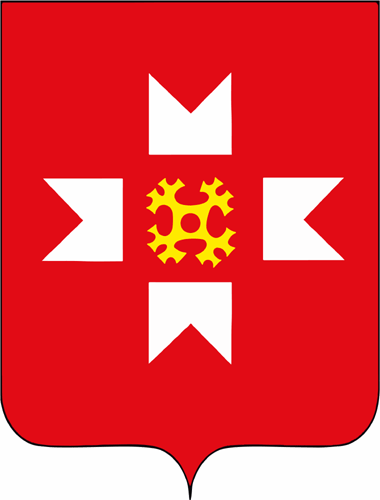 ГЕНЕРАЛЬНЫЙ ПЛАНМУНИЦИПАЛЬНОГО ОБРАЗОВАНИЯ«ПАЗЯЛЬСКОЕ»МОЖГИНСКОГО РАЙОНАУДМУРТСКОЙ РЕСПУБЛИКИразработано в соответствии с муниципальным контрактом  № 0113200001417000243 от 07.09.2017 г.МАТЕРИАЛЫ ПО ОБОСНОВАНИЮГЕНЕРАЛЬНОГО ПЛАНАТом 2г. Курск  2017 г.ГЕНЕРАЛЬНЫЙ ПЛАНМУНИЦИПАЛЬНОГО ОБРАЗОВАНИЯ«ПАЗЯЛЬСКОЕ»МОЖГИНСКОГО РАЙОНАУДМУРТСКОЙ РЕСПУБЛИКИразработано в соответствии с муниципальным контрактом  № 0113200001417000243 от 07.09.2017 г.МАТЕРИАЛЫ ПО ОБОСНОВАНИЮГЕНЕРАЛЬНОГО ПЛАНАТом 2 Директор							Назин О.С.Главный архитектор проекта			Сабельников А.Н.Руководитель проекта 				Коржавин К.Е.г.Курск  2017 г.АВТОРСКИЙ КОЛЛЕКТИВООО НВЦ «Интеграционные технологии»Назин О.С.			— директорСабельников А.Н		— главный архитектор проектаКоржавин К.Е.		— руководитель проектаБурцева Н.А.			— начальник отдела картографииТолмачева Н.А.		— инженер-менеджер ГИСЯрешко С.И.			— архитекторАшурков В.В.			— архитекторБартенева Е.В.		— инженер-картографЯковенко А.А.		— инженер-картографКосякова О.И.		— инженер-картографГальчанский К.Б.		— гео-системный администраторСОДЕРЖАНИЕСОДЕРЖАНИЕ	4ВВЕДЕНИЕ	61.	ОБЩИЕ СВЕДЕНИЯ О МУНИЦИПАЛЬНОМ ОБРАЗОВАНИИ	91.1.	Общие сведения о муниципальном образовании	91.2.	Административное устройство муниципального образования. Границы муниципального образования	101.3.	Природные условия и ресурсы	111.3.1.	Климат и рельеф	111.3.2.	Почвы и растительность	131.3.3.	Гидрография	151.3.4.	Минерально-сырьевая база	152.	ОБОСНОВАНИЕ ВЫБРАННОГО ВАРИАНТА РАЗМЕЩЕНИЯ ОБЪЕКТОВ МЕСТНОГО ЗНАЧЕНИЯ НА ОСНОВЕ АНАЛИЗА ИСПОЛЬЗОВАНИЯ ТЕРРИТОРИЙ МУНИЦИПАЛЬНОГО ОБРАЗОВАНИЯ	162.1.	Сведения о программах комплексного социально-экономического развития муниципального образования, для реализации которых осуществляется создание объектов местного значения	162.2.	Территориально-планировочная организация муниципального образования. Баланс земель территории муниципального образования	182.3.	Экономическая база муниципального образования	192.4.	Население	202.5.	Жилищный фонд	232.6.	Система культурно-бытового обслуживания	252.7.	Транспортная инфраструктура муниципального образования	342.7.1.	Внешний транспорт	342.7.2.	Улично-дорожная сеть	362.8.	Инженерное оборудование территории	382.8.1.	Водоснабжение	382.8.2.	Водоотведение	422.8.3.	Теплоснабжение, газоснабжение	422.8.4	Электроснабжение	432.8.5	Связь, радиовещание, телевидение	44	        2.8.6          Инженерная подготовка территории	45	        2.8.7          Зеленый фонд муниципального образования	46                2.8.8          Санитарная очистка территории	47                2.8.9          Санитарно-экологическое состояние окружающей среды	50                2.8.10        Зоны с особыми условиями использования территорий	542.8.10.1          Зоны охраны объектов культурного наследия	542.8.10.2          Водоохранные зоны и прибрежные защитные полосы	602.8.10.3          Зоны санитарной охраны источников питьевого водоснабжения	652.8.10.4          Санитарно-защитные зоны	713.	МЕРОПРИЯТИЯ, УТВЕРЖДЕННЫЕ ДОКУМЕНТАМИ ТЕРРИТОРИАЛЬНОГО ПЛАНИРОВАНИЯ УДМУРТСКОЙ РЕСПУБЛИКИ И МОЖГИНСКОГО РАЙОНА	754.	ПРЕДЛОЖЕНИЯ ПО ИЗМЕНЕНИЮ ГРАНИЦ МУНИЦИПАЛЬНОГО ОБРАЗОВАНИЯ И БАЛАНСА ЗЕМЕЛЬ В ПРЕДЕЛАХ ПЕРСПЕКТИВНОЙ ГРАНИЦЫ МУНИЦИПАЛЬНОГО ОБРАЗОВАНИЯ	765.	СВЕДЕНИЯ ОБ УТВЕРЖДЕННЫХ ПРЕДМЕТАХ ОХРАНЫ И ГРАНИЦАХ ТЕРРИТОРИЙ ИСТОРИЧЕСКИХ ПОСЕЛЕНИЙ ФЕДЕРАЛЬНОГО ЗНАЧЕНИЯ И ИСТОРИЧЕСКИХ ПОСЕЛЕНИЙ РЕГИОНАЛЬНОГО ЗНАЧЕНИЯ	776.	ПЕРЕЧЕНЬ ОСНОВНЫХ ФАКТОРОВ РИСКА ВОЗНИКНОВЕНИЯ ЧРЕЗВЫЧАЙНЫХ СИТУАЦИЙ ПРИРОДНОГО И ТЕХНОГЕННОГО ХАРАКТЕРА	78СПИСОК ЛИТЕРАТУРЫ	83ВВЕДЕНИЕРазработка Генерального плана муниципального образования «Пазяльское» Можгинского района Удмуртской Республики (далее Генеральный план) осуществлена ООО НВЦ «Интеграционные технологии» в соответствии с муниципальным контрактом № 0113200001417000243 от 07.09.2017 г., заключенным с Заказчиком, которым выступает Администрация Муниципального образования «Можгинский район». Генеральный план разрабатывается в соответствии с Градостроительным кодексом Российской Федерации, Методическими рекомендациями по разработке генеральных планов поселений и городских округов, СП 42.13330.2011, нормативами градостроительного проектирования Удмуртской Республики, Уставом МО «Пазяльское», техническим заданием муниципального контракта, а также в соответствии с целями и задачами развития Удмуртской Республики, сформулированными в документах территориального планирования, социально-экономического развития Удмуртской Республики.Графическая часть генерального плана разработана на материалах с использованием следующих интернет порталов общего доступа: http://maps.rosreestr.ru - «Публичная кадастровая карта», http://sasgis.ru – космоснимки, данные кадастрового деления - Кадастровый план территории (КПД) по Удмуртской Республике. При разработке Генерального плана муниципального образования «Пазяльское» использованы следующие периоды:исходный год 	– 2016 год;I очередь 		– 2027 год;расчетный срок 	– 2037 год.Состав проектных материаловСодержание генерального планаТом 1 «Положения о территориальном планировании»:цели и задачи территориального планирования;перечень мероприятий по территориальному планированию и указание на последовательность их выполнения.Альбом 1 «Генеральный план муниципального образования «Пазяльское» Можгинского района Удмуртской Республики (графические материалы)»:карта планируемого размещения объектов местного значения М 1:25000 (фрагменты населенных пунктов М 1:5000);карта границ муниципального образования (М 1:25000);карта функциональных зон М 1:25000 (фрагменты населенных пунктов  М 1:5000).Содержание прилагаемых к генеральному плану материалов:Том 2 «Материалы по обоснованию генерального плана»:сведения о программах комплексного социально-экономического развития муниципального образования;обоснование выбранного варианта размещения объектов местного значения муниципального образования на основе анализа использования территорий села, возможных направлений развития этих территорий и прогнозируемых ограничений их использования;оценка возможного влияния планируемых для размещения объектов местного значения на комплексное развитие территорий;мероприятия, утвержденные документом территориального планирования Удмуртской Республики;мероприятия, утвержденные документом территориального планирования Можгинского района;перечень земельных участков, которые включаются в границы муниципального образования, или исключаются из их границ, с указанием категорий земель, к которым планируется отнести эти земельные участки, и целей их планируемого использования.Том 3 «Материалы по обоснованию генерального плана»:перечень основных факторов риска возникновения чрезвычайных ситуаций природного и техногенного характера.Альбом 2 «Графические материалы обоснования генерального плана муниципального образования «Пазяльское» Можгинского района Удмуртской Республики:карта современного использования территории М 1:25000 (фрагменты населенных пунктов М 1:5000); карта анализа комплексного развития территории и размещения объектов местного значения с учетом ограничений использования территории М 1:25000 (фрагменты населенных пунктов М 1:5000); карта транспортной и инженерной инфраструктуры М 1:25000 (фрагменты населенных пунктов М 1:5000);карта границ территорий, подверженных риску возникновения чрезвычайных ситуаций природного и техногенного характера М 1:25000 (фрагменты населенных пунктов  М 1:5000).ОБЩИЕ СВЕДЕНИЯ О МУНИЦИПАЛЬНОМ ОБРАЗОВАНИИОбщие сведения о муниципальном образованииМуниципальное образование «Пазяльское» расположено в северо-восточной  части Можгинского района. Территория муниципального образования «Пазяльское» граничит  на севере и западе — с муниципальным образованием «Большеучинское», на востоке  — с муниципальным образованием «Маловоложикьинское», на западе — с муниципальным образованием «Большепудгинское».Площадь муниципального образования ровна 96,28 км2, что составляет 4,82% площади Можгинского района. Численность населения муниципального образования на 01.01.2017 г. составила 1014 человек или 3,83% от численности населения Можгинского района.В состав муниципального образования входят 3 населенных пункта, все населенные пункты муниципального образования имеют статус сельского  населенного пункта.Таблица 1 – Численность населения  МО «Пазяльское» в разрезе населенных пунктовАдминистративным центром муниципального образования является деревня Пазял, расположенная в центральной части муниципального образования.Через территорию муниципального образования «Пазяльское» проходит участок автомобильной дороги регионального значения 94К-7 Можга - Вавож.Административное устройство муниципального образования. Границы муниципального образованияМуниципальное образование «Пазяльское» – административно-территориальная единица и муниципальное образование (сельское поселение) в составе Можгинского района Удмуртской Республики. Устав муниципального образования «Пазяльское» принят решением Советом депутатов муниципального образования «Пазяльское» от 8.12.2005г.Структуру органов местного самоуправления муниципального образования «Пазяльское» составляют:Представительный орган муниципального образования – Совет депутатов муниципального образования «Пазяльское» (одновременно допускается использование наименования Пазяльский сельский Совет депутатов);Глава муниципального образования – Глава муниципального образования «Пазяльское»;Местная администрация (исполнительно-распорядительный орган муниципального образования) – Администрация муниципального образования «Пазяльское».Границы сельского поселения установлены Законом Удмуртской Республики «Об установлении границ муниципальных образований и наделении соответствующим статусом муниципальных образований на территории Можгинского района Удмуртской Республики».Описание границ муниципального образования «Пазяльское».1. По смежеству с муниципальным образованием "Маловоложикьинское".От исходной точки - точки стыка с границей муниципального образования "Большеучинское" - на юг по западным границам кварталов 96, 97 Сюгинского лесничества Можгинского лесхоза (далее - Сюгинское лесничество), далее на юго-запад по границе земель СПК "Коммунар" до р. Вала, далее на юг по середине русла р. Вала до западной границы квартала 101 Сюгинского лесничества, далее по западным границам кварталов 101, 102, 103, 104, 106, 108, 110 Сюгинского лесничества, далее в южном направлении по р. Вала до северо-восточного угла квартала 42 Сюгинского лесничества - границы муниципального образования "Большепудгинское".2. По смежеству с муниципальным образованием "Большепудгинское".Далее на юго-запад по северо-западной границе квартала 42 Сюгинского лесничества и юго-восточным границам кварталов 27, 26, 25, 24 Сюгинского лесничества, далее на северо-запад по границе квартала 24 Сюгинского лесничества до восточной границы квартала 38 Сюгинского лесничества, далее на юго-запад по восточной границе квартала 38 Сюгинского лесничества, далее на запад по южным границам кварталов 38, 37, 36 Сюгинского лесничества до границы муниципального образования "Большеучинское".3. По смежеству с муниципальным образованием "Большеучинское".Далее на север по восточным границам кварталов 35, 20 Сюгинского лесничества, далее по северным границам кварталов 20, 17 Сюгинского лесничества, далее на северо-восток 4 км до границы деревни Полянское Можгинского района Удмуртской Республики, далее по юго-восточной границе деревни Полянское Можгинского района Удмуртской Республики до р. Пазялка, далее на северо-восток по р. Пазялка до автомобильной дороги Можга - Вавож, далее на северо-запад 3 км вдоль указанной автомобильной дороги, далее на северо-восток 3,5 км по границе между землепользованием СПК "Родина" и СПК "Россия", далее на север 2 км по границе между землепользованием СПК "Родина" и СПК "Россия", далее на восток 3,5 км по границе между землепользованием СПК "Родина" и СПК "Россия" до западной границы квартала 1 Сюгинского лесничества, далее по западной и северной границам квартала 1 Сюгинского лесничества, далее на юго-восток, пересекая р. Вала, до исходной точки.Координаты характерных точек существующих границ муниципального образования «Пазяльское» и перспективных границ населенных пунктов поселения определены аналитическим методом в системе координат МСК-18 и представлены в приложении 1.Природные условия и ресурсыКлимат и рельефМуниципальное образование «Пазяльское» Можгинского района находится на севере Удмуртской Республики: Климат Удмуртской Республики умеренно-континентальный с продолжительной, холодной и многоснежной зимой, теплым летом и двумя переходными сезонами: весной и осенью, поэтому четко выражена сезонная зональность климата (4 времени года).  Увлажнение территории Удмуртии происходит в основном за счёт циклонов, несущих влажный воздух с Атлантики.  Средняя максимальная температура воздуха наиболее жаркого месяца (июль) +18 °С. Средняя температура наиболее холодного периода (январь) -15 °С. Абсолютный минимум температуры воздуха опускается до -47,5 °С, абсолютный максимум поднимается до +36,6°С.  Таблица 2. содержит сведения по температуре воздуха и количеству осадков в Республике.Таблица 2 - Сведения по температуре воздуха и количеству осадков в РеспубликеПо данным «Удмуртского агентства по специализированному гидрометобеспечению» в Можгинском районе количество осадков за холодный период года (ноябрь – март) – , за теплый период (апрель – октябрь) – .Максимальное количество осадков за сутки . Среднее число дней с грозой 26, средняя продолжительность гроз за год 51 час.Средняя скорость ветра за год 3,6 м/с. Скорость ветра, среднегодовая повторяемость превышений которой составляет 5 % составляет 7,5 м/с (Таблица 3.).Таблица 3 - Повторяемость направления ветра и штилей (%)РельефРельеф района располагается на трех орографических образованиях. На севере - Мултан-Тыловайская возвышенность с наивысшей точкой района и средней и южной Удмуртии горой Кабангурезь (Эрестемский мыс 299 м). Во всю среднюю часть района пролегает Средне-Удмуртская низина, высота которой от 120 до 200 м. На юге заходит Можгинская возвышенность, рассеченная долиной р. Нылга, ее наивысшая точка Нардыгская гора 262 м. В месте слияния рек Вала и Нылга находится самая низкая точка района – 98 м над уровнем моря.Считается, что поверхность сложилась в результате эрозионного расчленения и денудационного выравнивания верхней поверхности рельефа дна пермских морей после их отступления. Пуги – останцевые холмы, сложенные более устойчивыми к разрушению обломочными горными породами. К числу крупнейших форм рельефа относятся речные долины рек Ува, Нылга, Арлеть, Какможка, Лудзя.Из возвышенных форм рельефа надо отметить: водораздельную гряду между притоками реки Кильмезь (Нузык и Арлеть) и реки Ува, протянувшуюся от д. Сюровай до д. Пали, с наивысшей точкой Елмашевская гора – 244м; водораздельную гряду между р. Нылга и р. Ува, протянувшуюся от д. Чужьем до деревни Эрестем, с наивысшей точкой Эрестемский мыс – 299м; водораздельную гряду между реками Нылга и Иж с наивысшей точкой Нардыгская гора – 262м.Первые две водораздельные гряды примыкают к Мултан-Тыловайской, а третья - к Можгинской возвышенности.Самые крупные пониженные формы – долины рек Ува, Нылга, Арлеть, Какможка. Северо-восточная часть района и примыкающая к ней часть территории Якшур-Бодьинского района известны географам как «крыша Удмуртии». Именно она наиболее приподнята в географическом центре Республики и является водоразделом между бассейнами р. Кильмезь – текущей на запад, Ижа – текущим на юг, Чепцы (Лоза) – текущими на север и Камы (Вотка) – текущими на Восток.Распространена в пределах Мултан-Тыловайской и Можгинской возвышенностей овражно-балочная сеть. К числу прогрессирующих оврагов относятся Сюрзинский, Леганский, Тыловайский. На территории Средне-Удмуртской низины большую площадь занимают эоловые формы рельефа, представленные дюнами различной формы.Образовались они под воздействием сильных ветров, выдувавших незакрепленные пески тогдашней природной зоны - тундро-степи ледникового периода. В последние десятилетия главной геологической силой, трансформирующей рельеф района, стала человеческая деятельность.Почвы и растительностьБольшую часть территории занимают дерново-подзолистые почвы.  Это связано с тем, что в прошлом вся территория Республики была покрыта  хвойными лесами и лишь на юге росли смешанные и лиственные леса. Как в хвойных лесах активно развивается подзолистый процесс.В лесной подстилке при разложении хвойного опада образуются сильные органические кислоты. Из-за частых дождей в умеренном климате вместе с проникающими в почву нисходящими токами воды эти кислоты разлагают все минералы, кроме кварца и полевого шпата. Продукты разложения «вымываются» грунтовыми водами. Самый верхний слой почвы под лесной подстилкой приобретает белесую окраску, которая напоминает цвет золы. Отсюда произошло название этих почв – подзолы. Они малопригодны для сельского хозяйства и нуждаются в минеральных удобрениях.В более южных районах, где преобладают лиственные леса и значительно меньше осадков, при разложении лиственного опада и травы образуется гумус (перегной), который окрашивает почву в темный цвет. Чем больше накапливается гумуса, тем выше плодородие почвы. Эти почвы называются серые лесные оподзоленные. Их не так много.Для земледельцев большим бедствием является водная эрозия – размыв почвы и образование оврагов. Она отрицательно влияет на пашни, уменьшает их площадь.Из-за дождей и таяния снега теряется гумус, вымываются минеральные вещества, поэтому почвы бедны микроэлементами:  йодом, медью, цинком, кобальтом. Выращенные на таких почвах сельскохозяйственные растения тоже не имеют этих микроэлементов. Их недостаток в организме может привести к заболеваниям людей и животных. Например, недостаток йода в почве приводит к недостатку его в растениях, воде, в результате  к недостатку его у человека и животных, а это вызывает нарушение функции щитовидной железы. Для предотвращения таких последствий необходимо вносить в почвы микроэлементы.Для получения высоких урожаев сельскохозяйственных культур  в Удмуртии требуется внесение в почву большого количества органических и минеральных удобрений, микроэлементов.РастительностьКоренным типом растительности являются леса. Лесообразующими породами являются ель. пихта, сосна, береза, осина, липа. Массовой заготовки древесины не ведется, так как ресурсы ограничены. В избыточно-увлажненных местах и по берегам рек и ручьев произрастает ольха, осина, ива, черемуха. В подлеске можно встретить малину, рябину, смородину, жимолость. Травянистый покров в лесах развит слабо, произрастают хвощи, папоротники, ландыш, осоки. Опушки леса и поляны заняты злаково-бобовым разнотравьем.Небольшие лесные массивы около населенных пунктов выполняют водоохранную, санитарно-гигиеническую и оздоровительную функцию, а так же используются местным населением для рекреационных целей, сбора грибов и ягод.ГидрографияГидрографическая сеть поселения хорошо развита. Самая крупная река, протекающая вдоль восточной границы сельского поселения- река Вала. Длина реки 196 км, площадь бассейна 7 360 кв. км. Средний уклон 0,6 м/км. Густота речной сети в пределах бассейна 0,50 км/кв. км. По данным наблюдений гидропоста средняя годовая амплитуда колебания уровня воды 5.33 м. Река не судоходна. используется для хозяйственно-питьевого водоснабжения, орошения и любительского рыболовства, а также в рекреационных целях.По территории поселения также протекают река Пазялка, вдоль южной границы -речка Уё-Жикья и ручьи без названия.Все реки МО «Пазяльское» по водному режиму относятся к рекам восточно - европейского типа, с четко выраженным весенним половодьем, летней меженью, осенне  - летними паводками и зимней меженью. Основные источники питания рек – подземные воды, дождевые и талые воды, с преобладанием снегового. Во время весеннего половодья рек зона затопления достигает русловой части реки, иногда затапливается вся пойменная поверхность.Особенностью муниципального образования является наличие родников, которые не обустроены и не используются населением.Минерально-сырьевая базаПолезные ископаемые - важная составляющая часть экономической базы района. В 30 – 80-е годы проведены значительные работы по их поиску и обоснованию. На территории муниципального образование Пазяльское было доказано наличие нефти.ОБОСНОВАНИЕ ВЫБРАННОГО ВАРИАНТА РАЗМЕЩЕНИЯ ОБЪЕКТОВ МЕСТНОГО ЗНАЧЕНИЯ НА ОСНОВЕ АНАЛИЗА ИСПОЛЬЗОВАНИЯ ТЕРРИТОРИЙ МУНИЦИПАЛЬНОГО ОБРАЗОВАНИЯСведения о программах комплексного социально-экономического развития муниципального образования, для реализации которых осуществляется создание объектов местного значенияГосударственные программы Удмуртской РеспубликиГосударственная программа Удмуртской Республики "Развитие здравоохранения"Государственная программа Удмуртской Республики "Развитие физической культуры, спорта и молодежной политики"Государственная программа Удмуртской Республики "Развитие социально-трудовых отношений и содействие занятости населения Удмуртской Республики"Государственная программа Удмуртской Республики "Социальная поддержка граждан"Государственная программа Удмуртской Республики "Культура Удмуртии"Государственная программа Удмуртской Республики "Этносоциальное развитие и гармонизация межэтнических отношений"Государственная программа Удмуртской Республики "Окружающая среда природные ресурсы"Государственная программа Удмуртской Республики "Развитие архивного дела"Государственная программа Удмуртской Республики "Развитие системы государственной регистрации актов гражданского состояния в Удмуртской Республике"Государственная программа Удмуртской Республики "Создание условий для устойчивого экономического развития Удмуртской Республики"Государственная программа Удмуртской Республики "Развитие промышленности и повышение ее конкурентоспособности"Государственная программа Удмуртской Республики "Развитие лесного хозяйства"Государственная программа Удмуртской Республики "Развитие сельского хозяйства и регулирования рынков сельскохозяйственной продукции, сырья и продовольствия"Государственная программа Удмуртской Республики "Развитие потребительского рынка"Государственная программа Удмуртской Республики "Энергоэффективность и развитие энергетики в Удмуртской Республике"Государственная программа Удмуртской Республики "Развитие транспортной системы Удмуртской Республики"Государственная программа Удмуртской Республики "Развитие строительной отрасли и регулирование градостроительной деятельности в Удмуртской Республике"Государственная программа Удмуртской Республики "Развитие информационного общества в Удмуртской Республике"Государственная программа Удмуртской Республики "Комплексное развитие жилищно-коммунального хозяйства Удмуртской Республики"Государственная программа Удмуртской Республики "Управление государственным имуществом"Государственная программа Удмуртской Республики "Управление государственными финансами"Государственная программа Удмуртской Республики "Защита населения и территорий от чрезвычайных ситуаций, обеспечение пожарной безопасности и безопасности людей на водных объектах в Удмуртской Республике"Государственная программа Удмуртской Республики "Обеспечение общественного порядка и противодействие преступности в Удмуртской Республике" на 2015-2020 годыГосударственная программа Удмуртской Республики "Совершенствование системы государственного управления в Удмуртской Республике"Государственная программа Удмуртской Республики "Развитие печати и массовых коммуникаций"Государственная программа Удмуртской Республики "Развитие инвестиционной деятельности в Удмуртской Республике"Государственная программа Удмуртской Республики "Противодействие незаконному обороту наркотиков в Удмуртской Республике"Государственная программа Удмуртской Республики "Доступная среда"Государственная программа Удмуртской Республики "Формирование современной городской среды на территории Удмуртской Республики"Муниципальные целевые программы, в которых принимает участие МО «Пазяльское»Муниципальная программа "Забота на 2015- 2020 годы".Муниципальная программа "Семья" Можгинского района на 2016-2020 годы.Муниципальная программа "Молодежь Можгинского района на 2015- 2020 годы".Муниципальная программа "Развитие физической культуры и формирование здорового образа жизни населения Можгинского района на 2015- 2020 годы".Муниципальная программа "Комплексное развитие систем коммунальной инфраструктуры Можгинского района на 2016-2020 годы".Территориально-планировочная организация муниципального образования. Баланс земель территории муниципального образованияПланировочная структура Муниципальное образование «Пазяльское» расположено в северо-восточной части Можгинского района Удмуртской Республики. В состав поселения входит 3 населенных пункта.Территория  МО «Пазяльское» является неотъемлемой частью планировочной структуры Можгинского района.Большую часть района занимает бассейн р. Вала (левого притока р. Кильмезь), которая протекает по району с юга на север. Вала и ее притоки – реки Сюга, Сюгинка, Ныша, по берегам которых расположено значительное число населенных пунктов, формируют основные природные планировочные оси района. Современное планировочное развитие базируется уже не на речном, а на транспортном каркасе территории. Поскольку любое производство и проживание, социальное обеспечение связано, прежде всего, с транспортной доступностью. Именно поэтому значительное преимущество в развитии получают те населенные пункты, которые совмещают в себе пересечение осевых линий развития исторически сложившейся планировочной структуры (по гидрографии) с современными урбанистическими, прежде всего автомобильными дорогами.На современном этапе, в роли урбанизированных панировочных осей муниципального образования «Пазяльское» выступает автомобильная дорога регионального значения 94К-7 Можга - Вавож.Экономическая база муниципального образованияСельскохозяйственное производствоОсновой экономического потенциала муниципального образования являются сельскохозяйственные предприятия, крестьянско-фермерские, личные подсобные хозяйства, предприятия малых форм. На территории муниципального образования с/х производством занимаются ООО «Родина», КФХ Вагинов В.А., КФХ Чернов П.М., производящие и реализующие свою продукцию, имеющие молочнотоварные фермы, занимаются выращиванием многолетних трав. Погода во многом благоприятствовала сельхоз работам, средняя урожайность в ООО «Родина» достигла 38,4 ц/га. Валовое производство продуктов растениеводства и животноводства в объеме и денежном выражении по сравнению с прошлым годом выше, что даёт гарантию стабильного развития в следующем году при отсутствии влияния глобальных отрицательных факторов экономики страны.Не смотря на меры государственной поддержки, наблюдается сокращение личных подворий, где содержат скот. За последние 2-3 года наблюдается сокращение поголовья КРС и овец. В связи с этим увеличилась потребность населения в мясной продукции. Спрос в мясе и молоке у населения удовлетворяют предприятия торговли, перерабатывающие производства ООО «Родина».	Прогноз на предстоящий трехлетний период предусматривает постепенный стабильное состояние сельскохозяйственного производства и рассчитан на оптимальные метеоусловия и эффективное использование государственной поддержки сельхозпроизводителей.ТорговляВ муниципальном образовании хорошо развита торговля, с каждым годом увеличивают товарооборот за счет расширения ассортимента товаров, покупательской платежеспособности, своевременного удовлетворения покупательских заявок. Все магазины отличает широкий ассортимент товаров и привлекательные цены. Необходимый перечень товара в магазинах выдерживается.Проектные предложенияГенеральным планом предлагается следующие перспективные направления развития сельского хозяйства и объектов агропромышленного комплекса: восстановление и развитие отрасли овощеводства; развитие отрасли картофелеводства;развитие племенного животноводства;развитие отрасли овцеводства;развитие птицеводства;развитие кормовой базы;развитие собственной переработки сельскохозяйственного сырья;развитие мелиорации, повышение эффективности использования оросительных систем, восстановление внутрихозяйственной оросительной системы;поддержка развития малого бизнеса и предпринимательства.НаселениеОбщая численность населения, проживающего в сельсовете на 01.01.2017 г., составляет 1014 человек или 3,83% от численности населения Можгинского района.			На сегодняшний день структура населения муниципального образования «Пазяльское» по возрастному признаку выглядит следующим образом: доля населения моложе трудоспособного возраста составляет 30%; доля населения в трудоспособном возрасте составляет 76.8%; доля населения старше трудоспособного возраста составляет 15,2%. Большая часть населения муниципального образования проживает в административном центре муниципального образования  деревне Пазял.Динамика численности населения за 2008 - 2017 годы приведена ниже в таблице.Таблица 4 - Динамика численности населения МО «Пазяльское» 2008-2017 г.Численность населения с 2008 года до 2017 года увеличилось на 74 человека.Прогноз численности населенияСовременные демографические характеристики позволяют сделать прогноз изменения численности на перспективу.Расчет перспективной численности населения обусловлен тремя основными параметрами (рождаемость, смертность и механический приток), которые в формировании численности и возрастной структуры населения участвуют как единое целое; для данного прогноза были использованы следующие показатели:общие коэффициенты рождаемости, смертности и миграции населения за последние годы;данные о динамике численности населения.Численность населения рассчитывается с учетом среднегодового общего прироста, сложившегося за последние годы в МО «Пазяльское», согласно существующей методике по формуле:Но = Нс (1 + О/100)Т,где:Но – ожидаемая численность населения на расчетный год;Нс – существующая численность населения;О – среднегодовой общий прирост;Т – число лет расчетного срока.Оценка перспективного изменения численности населения в достаточно широком временном диапазоне (до 2037 г.) требует построения двух вариантов прогноза (условно «инерционный» и «инновационный»). Они необходимы в условиях поливариантности дальнейшего социально-экономического развития территории. Расчетная численность населения и половозрастной состав населения были определены на две даты: 2027 год (первая очередь генерального плана) и 2037 год (расчетный срок).«Инерционный» сценарий прогноза предполагает сохранение сложившихся условий смертности, рождаемости и миграции. «Инновационный» сценарий основан на росте числа жителей села за счёт повышения уровня рождаемости, снижения смертности, миграционного притока населения.Данные для расчета ожидаемой численности населения и результаты этого расчета представлены в таблице.Таблица 5 - Расчет прогнозной численности населения МО «Пазяльское»Инерционный сценарий прогноза показывает, что при инерционном сценарии прогноза ожидаемая численность населения составит 1143 человек, в то время как при инновационном сценарии данное значение будет 1327 человек. По инновационному сценарию абсолютный прирост населения составит 313 человек, что соответствует приросту в 31% относительно 2017 года.Для дальнейших расчетов в генеральном плане численность населения принимается по инновационному сценарию, согласно которому число жителей муниципального образования к 2037 году составит 1327 человек, на 1 очередь (01.01.2021 г.) – 1109 человек. Перспективы демографического развития будут определяться:улучшением жилищных условий;обеспечения занятости населения;улучшением инженерно-транспортной инфраструктуры;совершенствованием социальной и культурно-бытовой инфраструктуры;созданием более комфортной и экологически чистой среды;созданием механизма социальной защищённости населения и поддержки молодых семей, стимулированием рождаемости и снижением уровня смертности населения, особенно детской и лиц в трудоспособном возрасте.Жилищный фондОбщая площадь жилых помещений в населенных пунктах муниципального образования «Пазяльское» по данным администрации МО «Пазяльское» составляет 18,1тыс.м2.Сведения о жилищном фонде в муниципальном образовании «Пазяльское» по отделениям представлены в таблице ниже.Таблица 6 – Характеристика жилищного фонда муниципального образования «Пазяльское»Жилищное строительство на территории сельского поселения развивается низкими темпами. Ввод жилья в муниципальном образовании осуществляется в основном за счет средств населения путем строительства и реконструкции индивидуальных жилых домов. Среднегодовой объем строительства в «Пазяльском» поселении значительно сократился и составляет 0,5 тыс.кв. м общей жилой площади в год.Проектные предложенияВ целях разработки и реализации мероприятий, направленных на развитие жилищного строительства, обеспечение граждан доступным жильем в рамках реализации приоритетного национального проекта "Доступное и комфортное жилье - гражданам России" в Удмуртской Республике подготовлены инвестиционные предложения по развитию жилищного строительства в МО «Пазяльское».Проектная организация жилой зоны основывается на следующих основных задачах:упорядочение существующей планировочной структуры;функциональное зонирование;выбор направления территориального развития.Главной задачей жилищной политики является обеспечение комфортных условий проживания для различных категорий граждан.Для решения этой задачи Генеральным планом к 2037 году предлагается:довести среднюю обеспеченность жилищным фондом до 22,0 м2 общей площади на 1 человека; осуществить строительство нового жилья на свободных территориях;расселить население, проживающее в санитарно-защитных зонах;осуществлять строительство технологичного жилья;развивать ипотечное жилищное кредитование;обеспечить жилыми помещениями отдельные категории населения и малоимущих граждан.Расчет объемов нового строительстваСуществующий жилищный фонд – 18,1 тыс.м2 общей площади.Потребность в жилищном фонде на расчетный срок:1327 х 22,0 = 29187  м2 общей площадигде: 1327 человек – численность населения на 01.01.2037 г.; 22,0 м2 – перспективная обеспеченность населения жилищным фондом в м2/чел.Объем нового жилищного строительства:29187 – 18100 = 11087 м2 общей площади.Движение жилищного фондаОбеспеченность жилой площадью на одного человека в муниципальном образовании «Пазяльское» на 01.01.2017 г. составляет 17,9 м2 на человека. Движение жилищного фонда с 01.01.2017 г. по 31.12.2037 г. представлено в таблице ниже.Таблица 7 - Движение жилищного фонда МО «Пазяльское»Типология нового жилищного строительстваГенеральным планом предлагается индивидуальная жилая застройка:На I очередь строительства:Важнейшими задачами реализации I очереди жилищного строительства является определение его объемов до 2027 года (приоритетными являются территории, имеющие проектную документацию или отводы).Объем нового строительства на I очередь составит 2972 м2. Таким образом, размер жилищного фонда на конец I очереди будет равняться 21072 м2, что обеспечит расселение жителей со средней обеспеченностью 19,0 м2/чел.На Расчетный срок:Жилищное строительство будет вестись в направлении индивидуальной жилой застройки. Объем нового строительства с 2027 года по 2037 год будет равняться 8116 м2 Площадь жилищного фонда к 2037 году составит 29187 м2, обеспеченность жильем – 22,0 м2/чел.Система культурно-бытового обслуживанияСоциальная инфраструктура – система необходимых для жизнеобеспечения человека объектов, коммуникаций, а также предприятий, учреждений и организаций, оказывающих социальные услуги населению, органов управления и кадров, деятельность которых направлена на удовлетворение общественных потребностей граждан соответственно установленным показателям качества жизни.На территории сельского поселения объекты культурно-бытового обслуживания расположены в центральном населенном пункте д.Пазял (МО «Пазяльское»).ОбразованиеВ сельском поселении «Пазяльское» функционируют школа основного общего образования, детское дошкольное учреждение. Все учебные заведения нуждаются в капитальном ремонте, в связи с этим рентабельно строительство новых зданий для учебных заведений, взамен устаревших. В сельском поселении отсутствуют учреждения дополнительного образования детей. Таблица 8 - Движение жилищного фонда МО «Пазяльское» Обеспеченность детскими садами и учреждениями среднего образования на 01.01.2017 г.Фактическое использование детских дошкольных учреждений в поселении составляет 80 %, наполняемость школ – 90 %.Кроме того, в настоящее время в сельском поселении материально-техническая оснащенность образовательных учреждений, изношенность зданий образовательных учреждений составляет более 30 %. Необходимо оснащать образовательные учреждения необходимым оборудованием, предоставлять доступные качественные образовательные услуги на современном уровне.Проектные предложенияГенеральным планом предлагается:На I очередь строительства:капитальный ремонт здания школы;организация кружков и секций дополнительного образования на базе школ.ЗдравоохранениеСистема здравоохранения муниципального образования «Пазяльское» представлена ФАП, расположенным в д.Пазял. Учреждение применяет медико-экономические стандарты оказания медицинской помощи.Профилактическими осмотрами охвачено 100 % населения поселения.Здание ФАП требует капитального ремонта или строительства нового взамен ветхого.Проектные предложенияВ перспективе основными направлениями развития в области здравоохранения останется дальнейшее реформирование системы сельского здравоохранения Можгинского района, в том числе муниципального образования «Пазяльское», на основе укрепления материально – технической базы, внедрения новых лечебно – диагностических и профилактических технологий, рост квалификации медицинских работников, совершенствование методов организации и управления.Генеральным планом предлагается:На I очередь строительства:капитальный ремонт ФАП в деревне Пазял.Учреждения культурыГлавной целью сферы культуры является предоставление жителям возможности получения необходимых культурных благ при обеспечении их доступности и многообразия и целенаправленное воздействие на личность для формирования определенных положительных качеств.Одно из приоритетных направлений деятельности Можгинского района – возрождение традиционной народной культуры. В районе ежегодно проходят фестивали народного самодеятельного искусства. Стабильно работают фольклорные ансамбли, коллективы художественной самодеятельности, кружки эстрадного пения.Учреждения культуры в муниципальном образовании «Пазяльское» представлены сельским клубом с библиотекой, расположенных в д.Пазял. Развитие системы досуговых учреждений, способствует росту качества жизни населения. В соответствии с существующими нормативами и прогнозными оценками численности населения в сельском поселении потребность в создании новых учреждений данного типа отсутствует. Однако, вместе с тем необходима модернизация и ремонт существующих объектов культуры.Значительная часть библиотечных фондов - морально устаревшие и изношенные издания, требуется пополнение библиотек литературой и укрепления материально–технической базы учреждений культуры в целом. Материально-техническая база сферы культуры нуждается в серьезной реконструкции и ремонте.Проектные предложенияГенеральным планом предлагается:На Расчетный срок:увеличение книжных фондов библиотек;модернизация и плановая реконструкция существующих учреждений культурно-досуговой деятельности.Спортивные сооружения и площадкиУчреждения физической культуры и спорта в муниципальном образовании «Пазяльское» представлены школьной спортивной площадкой (стадион) и школьным спортзалом. Согласно нормативам в сельских населенных пунктах при нецелесообразности строительства объектов спорта школьные спортивные залы и площадки во внеурочное время могут применяться для общего пользования. Но в настоящее время, в Можгинском районе ввиду длительного срока эксплуатации, физкультурно-спортивные сооружения устарели. Школьные спортивные площадки и спортивное оборудование находятся в плохом состоянии, что приводит к травматизму детей.Физкультурно-спортивные учреждения нуждаются в ремонте, а в случаях сильного технического износа, необходимо строительство новых.Проектные предложенияГенеральным планом предлагается:На Расчетный срок:строительство ФОК (спортзал 120 м2, баскетбольная площадка, мини-стадион), обновление спортивного инвентаря и оборудования, своевременный ремонт спортивных сооружений.Торговля, бытовое обслуживание, общественное питаниеСфера торговли и общественного питания муниципального образования «Пазяльское сельское поселение» представлена  объектами торговли, общей площадью торговых залов 218,0 м2. Общее количество посадочных мест в общедоступных заведениях общественного питания составляет 30 ед.Таблица 9 - Характеристика объектов торговли и общественного питанияДанные об объектах бытового обслуживания на территории муниципального образования отсутствуют.Проектные предложенияГенеральным планом предлагается:На I очередь строительства:строительство аптеки площадью 20 м2 в д.Пазял, открытие ателье, парикмахерской, мастерской по ремонту обуви.На Расчетный срок:строительство торгового объекта (магазина) на 50 м2 торг. площади в д.Чужьем.Административно-деловые учрежденияНа территории сельского поселения расположены следующие административно деловые учреждения: администрация сельского поселения, почтовое отделение. Объекты связи (почтовое отделение) сохраняется в административном центре муниципального образования «Пазяльское» д.Пазял.Проектные предложенияГенеральным планом предлагаетсяНа I очередь строительства:открытие операционного окна банка (при почтовом отделении) в д.Пазял.Расчет потребности населения в учреждениях социального и культурно-бытового обслуживанияВ ходе проведенного анализа был сделан расчет соответствия обеспеченности населения на расчетный срок генерального плана основными учреждениями социального и культурно-бытового назначения нормативным требованиям, рекомендуемым в своде правил «Градостроительство. Планировка и застройка городских и сельских территорий» (СП 42.13330.2011).Таблица 10 - Характеристика объектов торговли и общественного питанияДля удовлетворения потребностей населения сельского поселения  в услугах учреждений образования, здравоохранения, физкультуры и спорта, социальной, культурной и бытовой сферы Генеральным планом предлагается перечень мероприятий по строительству объектов капитального строительства, запланированные на 1 очередь строительства и до конца расчетного срока.Проектные предложенияГенеральным планом предлагается:На I очередь строительства:капитальный ремонт зданий школ;капитальный ремонт ФАП в д.Пазял; строительство аптеки площадью 20 м2 в д.Пазял;открытие ателье, парикмахерской, мастерской по ремонту обуви в д.Пазял. На расчетный срок:организация кружков и секций в  общеобразовательной школе;строительство ФОК (спортзал 120 м2, баскетбольная площадка, мини-стадион) ;модернизация и плановая реконструкция существующих учреждений культурно- досуговой деятельности;увеличение книжных фондов библиотек;строительство торгового объекта на 50 м2 торг.площади в д.Чужьем;открытие операционного окна банка (при почтовом отделении).Транспортная инфраструктура муниципального образования Внешний транспортВнешние транспортные связи муниципального образования «Пазяльское» осуществляются автомобильным транспортом, обеспечивающим связь муниципального образования с соседними поселениями, районами, и областным центром.Автомобильный транспортНаселенные пункты муниципального образования «Пазяльское» связаны  сетью автомобильных дорог общего пользования местного значения. Также по территории муниципального образования проходит участок автомобильной дороги регионального значения 94К-7 Можга - Вавож.Транспортная связь между населенными пунктами внутри муниципального образования осуществляется по автомобильным дорогам общего пользования местного значения. Протяженность автомобильных дорог местного значения составляет 25,85 км, в том числе дороги с асфальтобетонным покрытием составляют 1,5 км.Таблица 10 - Перечень автомобильных дорог общего пользования местного значения Пассажирские и грузовые перевозкиПассажирские перевозки в МО «Пазяльское»  осуществляются автобусным транспортом. По территории муниципального образования «Пазяльское» проходит 4 пригородных автобуса. Автобусные маршруты связывают населенные пункты муниципального образования «Пазяльское» с наиболее крупными населенными пунктами района, а так же областным и районным центрами.Индивидуальный автотранспорт представлен личным транспортом населения. Личный транспорт содержится в гаражах, находящихся на территории приусадебных участков. Транспорт юридических лиц хранится на территории предприятий - владельцев автотранспорта.Проектные предложенияНа расчетный срок генерального плана внешние связи поселения будут обеспечиваться, как и в настоящее время, автомобильным транспортом.Основные принципы развития транспортной инфраструктуры муниципального образования «Пазяльское» должны включать в себя три основные составляющие: улучшение качества существующих автодорог, строительство новых автодорог и изменение маршрутов автобусного сообщения.Генеральным планом предлагается:На первую очередь строительства:Границу муниципального образования пересекает земельный участок с кадастровым номером 18:17:000000:455 (автодорога). Предлагается раздел участка в границах муниципального образования «Пазяльское».строительство подъездов с твердым покрытием ко всем жилым населенным пунктам района, не обеспеченным автодорогами с твердым покрытием, при численности свыше 50 жителей;реконструкция всех автомобильных дорог регионального и межмуниципального значения проходящих по территории МО «Пазяльское».На расчетный срок:строительство подъездов с твердым покрытием ко всем жилым населенным пунктам района, не обеспеченным автодорогами с твердым покрытием, при численности менее 50 жителей.Улично-дорожная сетьУлично-дорожная сеть муниципального образования представляет собой часть территории, ограниченной красными линиями и предназначенной для движения транспортных средств и пешеходов, прокладки инженерных коммуникаций, размещения зеленых насаждений и шумозащитных устройств, установки технических средств информации и организации движения.Категории улиц и дорог муниципального образования «Пазяльское»  приняты в соответствии с классификацией, приведенной в следующей таблице.Таблица 11 – Категории улиц и дорог и их основное назначениеПроектные предложенияГенеральным планом предусматривается сохранение, и дальнейшее развитие сложившейся структуры улично-дорожной сети муниципального образования «Пазяльское».Улично-дорожную сеть следует проектировать в виде непрерывной системы с учетом функционального назначения улиц и дорог, интенсивности транспортного и пешеходного движения, архитектурно-планировочной организации территории и характера застройки.Генеральным планом предусмотрены следующие мероприятия:На I очередь строительства:асфальтирование улиц с грунтовым покрытием в МО «Пазяльское»;установка уличного освещения на неосвещенных участках улично-дорожной сети;нанесение дорожной разметки, замена поврежденных и установка новых дорожных ограждений, замена поврежденных и установка недостающих дорожных знаков, установка дорожных знаков индивидуального проектирования;при организации новой жилой застройки предусмотреть строительство улично-дорожной сети (новых улиц, переулков).           Улично-дорожную сеть следует проектировать в виде непрерывной системы с учетом функционального назначения улиц и дорог, интенсивности транспортного и пешеходного движения, архитектурно-планировочной организации территории и характера застройки.На расчетный срок:замена поврежденных и установка новых дорожных ограждений, замена поврежденных и установка недостающих дорожных знаков;асфальтирование улиц с грунтовым покрытием и асфальтирование улиц в районах новой застройки.Инженерное оборудование территорииВодоснабжениеОсновными источниками хозяйственно-питьевого и противопожарного водоснабжения в МО «Пазяльское» в настоящий момент являются подземные артезианские воды. Большинство артезианских скважин построено в 80х годах. В настоящее время в результате длительной эксплуатации наблюдаются разрушения целостности фильтровых колонн, что приводит к ухудшению качества питьевой воды.Качество артезианских вод оценивается комплексом различных химических, физико - химических, санитарно-бактериологических и гидробиологических показателей, определяемых путем проведения соответствующих анализов. Исследование результатов анализов показало резкое ухудшение качества водоисточников. 	Вода в скважинах не соответствует требованиям СанПиН 2.1.4.1074-01 «Питьевая вода. Гигиенические требования к качеству воды централизованных систем питьевого водоснабжения. Контроль качества по некоторым показателям:В 30% скважин превышения норматива по бору 5 разВ 10% скважин превышение нитратов в 1.2 раза.Объекты централизованного водоснабжения находятся в аренде ООО "Родина».Таблица 12 - Сведения об артезианских скважинах, находящихся на обслуживанииВ состав основных сооружений водоснабжения МО «Пазяльское» входят: артезианские скважины, водонапорные башни объемом от 15 до 25м3, водопроводная сеть.Подача воды в систему водоснабжения осуществляется артезианскими скважинами в уличную сеть Ду = 50-150мм, состоящую в основном из стальных труб. Физический износ уличной сети составляет 80%. Водопроводная сеть подвержена высокой аварийности, не исключено наличие скрытых утечек и большой процент нерациональных потерь воды из сети. Существующее состояние сетей увеличивает расходы на устранение аварий.В настоящее время водопроводными сетями охвачено более 80% территории жилой постройки.Расчет водопотребленияУдельное среднесуточное водопотребление на одного жителя принято в соответствии с с требованиями СНиП 2.04.02-84* на I очередь в объеме 130 л/сутки, на расчетный срок – 150 л/сутки. Удельное водопотребление включает расходы воды на хозяйственно-питьевые нужды в жилых и общественных зданиях. Количество воды на нужды промышленности и неучтенные расходы определены в размере 15%, на полив зеленых насаждений - до 10% суммарного расхода воды на хозяйственно-питьевые нужды.Для расчета среднесуточного водопотребления в МО «Пазяльское» были приняты укрупненные показатели удельного водопотребления на 1 человека:Таблица 13 - Расчет среднесуточного водопотребления на I очередь и расчетный срок МО «Пазяльское"Суточный расход воды в муниципальном образовании МО «Пазяльское» на расчетный срок составит 199 м3/сутки (I очередь 144 м3/сутки).Таблица 14 - Расчет максимального водопотребленияНеобходимые потребности в воде на расчетный срок могут быть обеспечены от водозаборных сооружений производительностью 572,42 м3/сутки.На участках с большой степенью износа предлагается вводить постепенную замену старого трубопровода новым, современным. Замену следует осуществлять с использованием полимерных труб, которые имеют повышенный срок службы до 50 лет.Противопожарное водоснабжение поселенияНа территории муниципального образования противопожарное водоснабжение населенных пунктов осуществляется наружными источниками – из естественных водоемов и централизованной системы водоснабжения, объединенной с противопожарной. Расходы воды на пожаротушениеПротивопожарный водопровод принимается объединенным с хозяйственно-питьевым. Расход воды для обеспечения пожаротушения устанавливаются в зависимости от численности населенного пункта согласно СП 8.13130.2009. «Системы противопожарной защиты. Источники наружного противопожарного водоснабжения. Требования пожарной безопасности».Для расчета расхода воды на наружное пожаротушение принят один одновременный пожар с расходом воды 10 л/сек. Продолжительность тушения пожара – 3 часа. Учитывая вышеизложенное, потребный расход воды на пожаротушение на I очередь и расчетный срок строительства составит:Максимальный срок восстановления пожарного объема воды должен быть не более 72 часов.Аварийный запас воды должен обеспечивать производственные нужды по аварийному графику и хозяйственно-питьевые нужды в размере 70% от расчетного расхода в течение 12 часов.Проектные предложенияВ селе предусматривается развитие систем водоснабжения, включая строительство и реконструкцию водозаборов, водопроводных сетей, обустройство зон санитарной охраны водозаборов и водопроводных сооружений. Генеральным планом предлагается: На I очередь строительства:капитальный ремонт имеющихся водозаборных сооружений, бурение артезианских скважин (улучшение обеспечения населения качественной питьевой водой);прокладка уличного водопровода на застроенной территории села, не оборудованной водопроводом;строительство резервных емкостей для целей противопожарной безопасности (108м3).На расчетный срок:обеспечение производительности водозаборных сооружений села не менее 572,42 м3/сутки;строительство станции очистки воды;реконструкция и модернизация сетей и объектов водоснабжения; прокладка уличного водопровода на новых территориях жилой и общественно-деловой застройки.Водоотведение	На территории МО «Пазяльское» населенные пункты д.Пазял,  д.Чужьем и  д.Ключи не имеют централизованной системы водоотведения. Жидкие бытовые отходы утилизируются в выгребные ямы расположенные во дворах жилых домов. Вывоз осуществляется при помощи ассенизаторских машин. 	На территории МО «Пазяльское» ливневая канализация отсутствует. Отвод дождевых и талых вод не регулируется и осуществляется в пониженные места
существующего рельефа.Анализ существующих проблемВ настоящее время МО «Пазяльское» имеет низкую степень благоустройства.
Отсутствие систем сбора и очистки поверхностного стока в жилых и промышленных
зонах поселения способствует загрязнению существующих водных объектов, грунтовых вод и грунтов, а также подтоплению территорий. Проектные предложенияГенеральным планом предлагается предусмотреть направленные на развитие  системы водоотведения:На I очередь строительства:оборудование локальными очистными сооружениями производственных и сельскохозяйственных объектов;На расчетный срок:строительство на территории муниципального образования очистных сооружений и оборудование центральных улиц населенных пунктов сельского поселения  хозяйственно-бытовой канализацией.Теплоснабжение, газоснабжениеВ МО «Пазяльское» теплоснабжение жилищного фонда и объектов инфраструктуры осуществляется различными способами – индивидуальными и централизованными источниками тепла. При этом 100 % (18,1 тыс.кв.м) существующего жилищного фонда оборудовано индивидуальным отоплением. В д.Пазял  используется закрытая двухтрубная система теплоснабжения для отопления объектов соцкультбыта. Установленное оборудование в котельной имеет износ в среднем 50%. Тепловые сети смонтированы с использованием устаревших технологий и материалов.Теплоснабжение частного сектора осуществляется от поквартирных источников тепла. Проектные предложенияПереход от неэффективных, технически и морально устаревших источников тепловой энергии на котельные с применением котлов на газовом топливе (по мере газификации муниципального образования).ЭлектроснабжениеЭлектроснабжение потребителей муниципального образования «Пазяльское» предусмотрено от электрических сетей ОАО «Удмуртэнерго». Электроэнергетика является основой функционирования экономики и жизнеобеспечения, поэтому стратегической задачей предприятий электроэнергетики является бесперебойное и надежное обеспечение хозяйствующих субъектов, объектов социальной сферы и населения электроэнергией.Электроснабжение муниципального образования осуществляется от подстанции ПС 35/10 кВ «Пазял», расположенной  на территории муниципального образования. Питание сельскохозяйственных, промышленных предприятий, а также культурно бытовых и жилых потребителей осуществляется через понизительные трансформаторные подстанции.Опоры линий электропередач бетонные с металлической сеткой и деревянные. Частично опоры требуют замены (большой износ), ежегодно проводятся плановые работы по ремонту и замене ветхих линий электропередач.Имеющаяся сеть энергоснабжения позволяет обеспечить население и объекты экономики достаточным количеством электроэнергии.Проектные предложения	Генеральным планом предлагается: На I очередь строительства:реконструкцию и модернизацию существующих сетей и объектов системы электроснабжения; оборудование линиями электропередач территорий запланированных под жилую застройку на 1 очередь строительства.На расчетный срок:оборудование линиями электропередач территорий запланированных под жилую застройку на расчетный срок.  Связь, радиовещание, телевидениеТелефонная связь, почтаКомпанией, предоставляющими услуги проводной местной и внутризоновой телефонной связи, является Удмуртский филиал «ВолгаТелеком». Телефонная связь обеспечивается через АТС, находящихся в муниципальном образовании «Пазяльское».Услуги почтовой связи обеспечивает ФГУП «Почта России».  Развитие почтовой связи должно быть связано с дальнейшим расширением услуг связи как в области расширения собственно почтовых услуг, так и в области разнообразия финансовых услуг. Кроме того, в сельском поселении необходимо развитие услуг экспресс-доставки.Для улучшения качества обслуживания необходим комплекс мероприятий по демонополизации рынка услуг связи.Мобильная связьВся территория муниципального образования «Пазяльское» находится в зоне уверенного приема сигнала мобильной связи.Службы связи предоставляют абонентам широкий спектр телекоммуникационных услуг связи. В данном проекте рассматриваются местные телефонные сети, проводное вещание и общие вопросы системы эфирного и кабельного телевидения.Телевидение, радиовещаниеТелевидение в поселении представлено основными федеральными и региональными каналами. Также ведется радиовещание по эфиру в УКВ и FM  диапазоне.Проектные предложенияДля развития в сельское поселение е различных видов связи Генеральным планом на расчетный срок предусматривается:обеспечение населения телефонной связью в соответствии с требованиями Н.П.2.008-7-85;улучшение качества сотовой связи;установка таксофонов на территории населенных пунктов.Инженерная подготовка территорииОсновные решения по инженерной подготовке территории разрабатываются в соответствии с проектными предложениями генерального плана муниципального образования «Пазяльское».Мероприятия по инженерной подготовке территории одновременно являются и мероприятиями по благоустройству территории, поэтому обе группы мероприятий целесообразно проводить одновременно. В соответствии с архитектурно-планировочным решением и инженерно-геологическими условиями, генеральным планом предусматривается на расчетный срок следующий комплекс мероприятий:Берегоукрепление рек,Организация поверхностного стока,Борьба с оврагообразованием,Планировка территории.Генеральным планом предлагается концепция организации системы водоотведения поверхностного стока с территории населенных пунктов, которая состоит на следующих основных принципах:раздельная система канализации;основной принцип водоотведения дождевых стоков – бассейновый;учет существующей сети водоотведения, возможности ее адаптации к предлагаемой системе водоотведения.В проекте генерального плана предложено устройство открытой сети ливневой канализации с предварительной очисткой стока на фильтрационных ливневых очистных сооружениях.В качестве основного мероприятия для защиты склонов от ветровой и водной эрозии рекомендуется устройство на них травянистого покрова, посадка кустарника и деревьев на склонах и прибровочных территориях, а также укрепление дна оврагов.Вертикальная планировка территории выполняется с учетом требований СНиП 2.07.01-89*  по обеспечению нормативных уклонов для движения транспорта и пешеходов, отвода дождевых и талых вод. При наличии внутри застроенных территории пониженных мест, необходима их засыпка с целью создания необходимых уклонов для стока воды.Зеленый фонд муниципального образованияЗеленые насаждения имеют большое значение, способствуя оздоровлению окружающей среды, улучшая микроклимат и снижая уровень шума.Зеленый фонд является важным фактором архитектурно-планировочной и пространственной организации территории населенных пунктов, придавая ей своеобразие и выразительность.По функциональному назначению все объекты озеленения делятся на три группы:а) общего пользования – парки, сады, скверы жилых районов, скверы на площадях, в отступах застройки, при группе жилых домов, бульвары вдоль улиц, пешеходных трасс, набережных;б) ограниченного пользования на участках жилых домов, детских учреждений, школ, вузов, культурно-просветительских учреждений, спортивных сооружений, учреждений здравоохранения;в) специального назначения – озеленение водоохранных и санитарно-защитных зон, магистралей, улиц, кладбищ, ветрозащитные насаждения, питомники.Озеленение поселения проектируется как единая система озелененных территорий и открытых пространств, связанных с зонами вдоль рек и окружающими населенные пункты лесами зеленой зоны. Естественным продолжением озелененных территорий поселения являются леса и открытые пространства ручьев и рек. Такое планировочное решение природно-рекреационных ландшафтов направлено на создание единого природно - экологического каркаса территории. Этим достигается усиление значимости рек, как природного компонента в системе застройки. Улучшается санитарное состояние рек и эстетический облик населенных пунктов, создаются благоприятные условия для отдыха населения.Защитное озеленение предусматривается вокруг производственных территорий, территорий детских дошкольных и школьных учреждений, коммунальных объектов.Согласно СП 42.13330.2011, в СЗЗ со стороны селитебной территории должна быть предусмотрена полоса древесно-кустарниковых насаждений. Участки зеленых насаждений санитарно-защитных зон, примыкающие к жилой застройке, проектируются по типу скверов и бульваров, предназначенных для транзитного движения пешеходов.Строительство зон отдыха предусматривает благоустройство и озеленение долин рек, инженерную защиту склонов. Необходимо исключить из застройки и сохранить элементыестественных ландшафтов – участки естественного озеленения, овраги, долины малых рек и ручьев как основу для дальнейшего садово-паркового строительства. На участках, предназначенных для отдыха рекомендуется предусматривать скверики с посадкой крупных деревьев и цветущих кустарников.Проектные предложенияГенеральным планом в качестве мероприятий по развитию объектов системы рекреации муниципального образования предлагается: сохранение существующих территорий общего пользования (озеленение улиц, парки) и специального назначения;рекультивация и реабилитация промышленных и коммунально-складских пустырей, охранных зон различного назначения;формирование озелененных общественных пространств вдоль всей протяженности существующей и планируемой улично-дорожной сети населенного пункта;территории на берегах прудов  благоустроить;организовать места отдыха как активного, так и пассивного для жителей деревни и туристов.Санитарная очистка территорииСогласно ст.18 ФЗ от 04.05.1999 №96-ФЗ «Об охране атмосферного воздуха» хранение, захоронение и обезвреживание на территориях организаций и населенного пункта загрязняющих атмосферный воздух отходов производства и потребления, в том числе дурнопахнущих веществ, а также сжигание таких отходов без специальных установок, предусмотренных правилами, утвержденными федеральным органом исполнительной власти в области охраны окружающей среды, запрещается.Юридические лица, отходы производства и потребления которых являются источниками загрязнения атмосферного воздуха, обязаны обеспечивать своевременный вывоз таких отходов на специализированные места их хранения или захоронения, а также на другие объекты хозяйственной или иной деятельности, использующие такие отходы в качестве сырья.В настоящее время на территории сельского поселения и муниципального района централизованная муниципальная система управления коммунальными отходами отсутствует. Существующий порядок не позволяет из-за своей децентрализации получить достоверную информацию о фактических объемах образования отходов от всех категорий природопользователей, управлять потоками отходов, извлекать и использовать утильные фракции ТБО, а также исключить их несанкционированное размещение на территории поселения.Отсутствует детальная инвентаризация образующихся в поселении отходов и мест их размещения. Отсутствует муниципальный банк данных по отходам и вторичным материальным ресурсам.Отсутствуют современные экологически безопасные и экономически выгодные способы обращения с отходами. Основные направления по управлению ТБОСовершенствование муниципальной нормативной правовой базы, обеспечивающей правовые и экономические условия деятельности и взаимоотношения участников процесса обращения с отходами на всех стадиях.Определение приоритетов стратегии в развитии системы обращения с отходами, разработка и утверждение Концепции обращения с отходами.Разработка и реализация инвестиционных проектов по обращению с отходами производства и потребления.Проведение инвентаризации объектов образования, сбора, транспортировки, и размещения коммунальных отходов.Внедрение комплексной механизации санитарной очистки, повышение ее технического уровня и надежности. Необходимо обновить парк контейнеров и специальной техники, привести в соответствие санитарным правилам места накопления и хранения ТБО.Разработка и внедрение устойчивой системы учета, а также контроля по сбору, транспортировке, и безопасному захоронению неутильной части ТБО.Создание системы селективного сбора и первичной переработки ТБО:организация раздельного сбора компонентов ТБО;максимально-возможное вторичное использование ТБО;развитие рынка вторичного сырья. Обобщая вышеизложенное, необходимо сказать, что очистка территорий населенных пунктов является многоаспектной, а решение сложных задач не проводят в одно действие. Выстроить стройную систему, включающую все вопросы очистки территории сельского поселения, обращения с отходами от сбора до переработки, требует определенных затрат для решения задач - экологических, экономических, технологических, законодательных, социальных, научных, информационных и, наконец, этических.Проектные предложенияДля стабилизации и дальнейшего решения проблемы санитарной очистки территории поселения генеральным планом на первую очередь строительства предлагается разработать схему обращения с отходами, в составе которой должны быть предусмотрены следующие первоочередные меры:организация линии производства по переработке мусора;выявление всех несанкционированных свалок и их рекультивация;разработка схемы санитарной очистки территории с применением мусорных контейнеров;организация регулярного сбора ТБО у населения, оборудование контейнерных площадок, установка контейнеров;организовать работу по экологическому образованию и воспитанию населения;организовать выделение земельных участков для установки мест временного накопления отходов (контейнерных площадок) от населения, приведенного в таблице 2  приложения 8 Территориальной схемы обращения с отходами в удмуртской республике.Таблица 15 – Перечень планируемых мест накопления отходов МО «Пазяльское»Санитарно-экологическое состояние окружающей средыСостояние окружающей среды, наряду с природными факторами, определяется величиной техногенной нагрузки на нее, состоянием геологической среды, почвенного покрова, подземных и поверхностных вод, атмосферного воздуха, лесных ресурсов, образующимися в результате жизнедеятельности и производственной деятельности отходов производство и быта.Под техногенной нагрузкой понимаются объекты, процессы и явления, связанные с деятельностью человека и определяющие изменение и саморазвитие природных систем. Эти процессы, получившие название техногенных, формируются по основным направлениям взаимодействия общества и природы. Основными видами техногенной нагрузки в МО «Пазяльское», оказывающей негативное воздействие на природную среду, являются:объекты жилищно – коммунального хозяйства;сельскохозяйственное производство, включая орошение земель;разработка месторождений полезных ископаемых;объекты промышленности:Особенности геологического строения территории муниципального образование «Пазяльское» определяют довольно высокую чувствительность среды к воздействию природных процессов, в значительной мере усиленных техногенными факторами. Главнейшие из этих факторов это:распашка земель;произвольная нарезка дорог по кромке склонов;перепланировка территории под застройку, самовольная застройка на неустойчивых склонах;разработка полезных ископаемых.Реакцией среды на эти воздействия являются оползни и обвалы, подтопление, эрозия, что приводит к ухудшению грунтовых условий и усилению сейсмической интенсивности.Возрастающая техногенная нагрузка на поверхностные и подземные источники природных вод приводит к ухудшению их качества не только в зоне сброса загрязняющих веществ, но и на значительном расстоянии от нее вследствие переноса загрязняющих веществ водными потоками. Качество питьевой воды очень низкое, что обусловлено значительным бактериальным загрязнением. С развитием производства и увеличением количества транспортных средств загрязнение атмосферного воздуха возрастает. В Можгинском районе также не решена проблема обращения с отходами.Исследования последних лет в области экологической эпидемиологии и анализа риска для здоровья населения позволяют утверждать, что среда обитания, наряду с социальными проблемами, является одним из важнейших условий, определяющих состояние здоровья человека.Оценка санитарно-экологического состояния окружающей среды муниципального образования «Пазяльское» выполняется с целью выявления существующих условий проживания населения и обоснования проектных решений, направленных на обеспечение экологической безопасности и комфортных условий проживания.Атмосферный воздухПоступление в атмосферу загрязняющих веществ в муниципальном образовании обусловлено возросшим за последние годы количеством автотранспорта, в том числе старых автомобилей, использование низкокачественного топлива, неудовлетворительное содержание автодорог приводит к ухудшению экологической ситуации. Основное стратегическое направление в области охраны атмосферного воздуха – создание сети комплексного мониторинга атмосферного воздуха, который будет способствовать обеспечению непрерывной регистрации содержания загрязняющих веществ в атмосфере, динамики количества отходящих, уловленных, обезвреженных веществ от стационарных источников, разработки комплекса мер по снижению выбросов загрязняющих веществ от передвижных и стационарных источников.Для обеспечения охраны и с целью улучшения состояния атмосферного воздуха необходимо:использовать в производстве современные очистные сооружения, способные свести к минимуму вредное воздействие токсических веществ на человека и окружающую среду;внедрять экологическую сертификацию автотранспортных средств и топлива;при размещении предприятий строго выдерживать рекомендуемые санитарно-защитные зоны (СанПиН 2.2.1/2.1.1.1200-03). Для получения полной информации о качестве атмосферного воздуха в муниципальном образовании нет постов наблюдения, как стационарных, так и передвижных.Для улучшения состояния воздуха необходимо: организовать посты службы наблюдения в муниципальном образовании;организовать автоматизированную систему контроля выбросов наиболее опасных веществ на территории муниципального образования;предусмотреть единый подход к разработке экологических программ для всех служб, участвующих в мониторинге окружающей среды.Поверхностные и подземные водыОсновными факторами загрязнения грунтовых вод поселения являются:отсутствие системы очистки сточных вод;захламление водоохранных и прибрежных зон открытых водоемов.На водозаборных сооружениях источников централизованного хозяйственно-питьевого водоснабжения муниципального образования проекты зон санитарной охраны не разработаны.Загрязнений поверхностных и грунтовых вод поселения по физико-химическим показателям за последние годы не отмечалось.ПочвыОсновным загрязнителем почв являются объекты сельскохозяйственного назначения (животноводческие фермы, отстойники и места хранения навозной жижи), свалки бытовых отходов, места стоянки и хранения объектов транспорта. По данным территориального отдела Роспотребнадзора загрязнений почв токсичными веществами, ядохимикатами и пестицидами, солями тяжелых металлов не наблюдается. Ядохимикаты и пестициды не применяются.В почвах муниципального образования содержание потенциально опасных для человека химических и биологических веществ, биологических и микробиологических организмов, а также уровень радиационного фона не превышают предельно допустимые концентрации (уровни), установленные санитарными правилами и гигиеническими нормативами (СанПиН 2.1.7.1287-03).Радиационная обстановкаКонтроль радиационного фона проводится территориальным отделом Роспотребнадзора. Выполняются замеры радиационного фона, а также исследования на загрязнение цезием-137. Превышение норм не выявлено. Среднее колебание радиационного фона 13м/рентген в час.Общие выводыСанитарное состояние атмосферного воздуха муниципального образования «Пазяльское» можно считать благополучным. Территория  характеризуется благоприятной экологической ситуацией. На территории волости отсутствуют предприятий, сооружения и иные объекты высокого класса опасности.Территория обладает высоким потенциалом экологической ёмкости за счет сохранившихся и не подверженных антропогенно-техногенному влиянию лесных массивов, водных поверхностей, луговых и пойменных участков.Территория находится вне зоны влияния опасных техногенных загрязнений;На сегодняшний день существенной проблемой является недостаточно разветвленные и физически устаревшие инженерно-технические коммуникации. Необходимо развитие системы объектов санитарной очистки территории, не допущение несанкционированных свалок, модернизация систем очистки воды и канализационных стоков, сооружение локальных очистных систем и методов обеззараживания отходов производств, в том числе животноводческих ферм.Необходимо проведение инвентаризации колодцев и скважин децентрализованного водоснабжения.Проектные предложенияК числу первоочередных мероприятий по оздоровлению воздушного бассейна поселения относится снижение уровня загрязнения от стационарных источников и автомобильного транспорта.Разработка проектов и организация санитарно-защитных зон от действующих производств с выводом из них жилой застройки в соответствии с законодательством РФ;Перевод на природный газ всех котельных, работающих на мазуте, печном топливе, угле, нефти;Достижение нормативов по охране атмосферного воздуха (ПДВ, ПДК) от передвижных источников, на основе:улучшения качества дорожного покрытия.благоустройство и озеленение улиц в населенных пунктах.Планировочные мероприятия по снижению шумового загрязненияселитебных территорийразработка шумозащитных мероприятий на всех стадиях градостроительного проектирования;озеленение примагистральных территорий шумо- и газопоглощающими породами зеленых насаждений.Зоны с особыми условиями использования территорийЗоны охраны объектов культурного наследия В соответствии с Федеральным Законом от 25.06.2002 № 73-ФЗ (ред. от 14.07.2008) «Об объектах культурного наследия народов Российской Федерации»:«К объектам культурного наследия (памятникам истории и культуры) народов Российской Федерации… относятся объекты недвижимого имущества со связанными с ними произведениями живописи, скульптуры, декоративно-прикладного искусства, объектами науки и техники и иными предметами материальной культуры, возникшие в результате исторических событий, представляющие собой ценность с точки зрения истории, археологии, архитектуры, градостроительства, искусства, науки и техники, эстетики, этнологии или антропологии, социальной культуры и являющиеся свидетельством эпох и цивилизаций, подлинными источниками информации о зарождении и развитии культуры».Объекты культурного наследия подразделяются по следующим категориям охраны:федерального значения;регионального значения;местного (муниципального) значения;вновь выявленные.Объекты культурного наследия федерального значения – объекты, обладающие историко-архитектурной, художественной, научной и мемориальной ценностью, имеющие особое значение для истории и культуры Российской Федерации, а также объекты археологического наследия.Объекты культурного наследия регионального значения – объекты, обладающие историко-архитектурной, художественной, научной и мемориальной ценностью, имеющие особое значение для истории и культуры субъекта Российской Федерации.Объекты культурного наследия местного (муниципального) значения – объекты, обладающие историко-архитектурной, художественной, научной и мемориальной ценностью, имеющие особое значение для истории и культуры муниципального образования.Значительная часть памятников археологии, расположенных на территории муниципального образования «Пазяльское», не локализованы, границы их не определены.В соответствии с п.4 ст.49 Федерального закона от 25.06.2002 № 73-ФЗ «Об объектах культурного наследия (памятниках истории и культуры) народов Российской Федерации» в случае отсутствия утвержденных границ территории объекта археологического наследия, включенного в реестр, или выявленного объекта археологического наследия территорией объекта археологического наследия признается часть земной поверхности, водный объект или его часть, занятые соответствующим объектом археологического наследия.Таблица – 16 Список выявленных объектов культурного (археологического) наследия на территории МО «Пазяльское»В целях обеспечения сохранности объекта культурного наследия в его исторической среде на сопряженной с ним территории устанавливаются зоны охраны объекта культурного наследия: охранная зона, зона регулирования застройки и хозяйственной деятельности, зона охраняемого природного ландшафта.Схемой территориального планирования муниципального образования «Пазяльское» предусмотрен ряд мероприятий по Формированию историко-культурного каркаса Республики по следующим направлениям:Мероприятия по углублению и расширению исследований историко-культурного наследия муниципального образования «Пазяльское»;Мероприятия по совершенствованию учета и охранного зонирования историко-культурного наследия;Мероприятия по сохранению и развитию районов и местностей, имеющих особый характер историко-культурного наследия и особые условия его использования;Мероприятия по использованию историко-культурного наследия.В  частности предлагаются следующие комплексные мероприятия:Подготовка Положения о порядке разработки и утверждения списка и статуса исторических сельских поселений муниципального образования «Пазяльское». Обеспечение их развития на основе соответствующей градостроительной документации. Выявление, фиксация и придание статуса «исторических поселений» регионального значения сельским населенным пунктам, обладающим ценным культурным наследием.Расширение списка памятников истории и монументального искусства, по мере дальнейшего развития краеведческой и памятников охранной деятельности, путем включения новых объектов, связанных с событиями и лицами богатой истории Удмуртии.Выявление культурных и природных достопримечательностей на основных исторических дорогах.Выявление и сохранение этнографического наследия, расширение сети музеев, развитие ремесел и промыслов. Разработка схем территориального планирования муниципального образования «Пазяльское»  с учетом решений Схемы территориального планирования Удмуртской Республики в части сохранения и использования культурного наследия. Схемой территориального планирования муниципального образования «Пазяльское» предлагается перечень населенных пунктов, где сложились значительные комплексы или располагаются выдающиеся объекты культурного наследия, которые могут послужить основой для формирования историко-культурного каркаса на территории Республики. Перечень населенных пунктов-претендентов на статус исторических, предлагается рассматривать как предварительный, являющийся предпосылкой для проведения комплексных исследований на местах архитекторами, археологами, историками и краеведами, в сочетании с обсуждениями с местными органами самоуправления и широкой общественностью.В соответствии с требованиями Федерального Закона «Об объектах культурного наследия (памятниках истории и культуры) народов Российской Федерации», в целях обеспечения сохранности объекта культурного наследия в его исторической среде на сопряженной с ним территории устанавливаются зоны охраны объекта культурного наследия: охранная зона, зона регулирования застройки и хозяйственной деятельности, зона охраняемого природного ландшафта.Охранная зона - территория, в пределах которой в целях обеспечения сохранности объекта культурного наследия в его историческом ландшафтном окружении устанавливается особый режим использования земель, ограничивающий хозяйственную деятельность и запрещающий строительство, за исключением применения специальных мер, направленных на сохранение и регенерацию историко-градостроительной или природной среды объекта культурного наследия.Зона регулирования застройки и хозяйственной деятельности - территория, в пределах которой устанавливается режим использования земель, ограничивающий строительство и хозяйственную деятельность, определяются требования к реконструкции существующих зданий и сооружений.Зона охраняемого природного ландшафта - территория, в пределах которой устанавливается режим использования земель, запрещающий или ограничивающий хозяйственную деятельность, строительство и реконструкцию существующих зданий и сооружений в целях сохранения (регенерации) природного ландшафта, включая долины рек, водоемы, леса и открытые пространства, связанные композиционно с объектами культурного наследия.Необходимый состав зон охраны объекта культурного наследия определяется проектом зон охраны объекта культурного наследия.Защитными зонами объектов культурного наследия являются территории, которые прилегают к включенным в реестр памятникам и ансамблям (за исключением указанных в пункте 2  статьи 34 закона «Об объектах культурного наследия …»  объектов культурного наследия) и в границах которых в целях обеспечения сохранности объектов культурного наследия и композиционно-видовых связей (панорам) запрещаются строительство объектов капитального строительства и их реконструкция, связанная с изменением их параметров (высоты, количества этажей, площади), за исключением строительства и реконструкции линейных объектов.Защитные зоны не устанавливаются для объектов археологического наследия, некрополей, захоронений, расположенных в границах некрополей, произведений монументального искусства, а также памятников и ансамблей, расположенных в границах достопримечательного места, в которых соответствующим органом охраны объектов культурного наследия установлены предусмотренные статьей 56.4 закона «Об объектах культурного наследия …» требования и ограничения.Границы защитной зоны объекта культурного наследия устанавливаются:1) для памятника, расположенного в границах населенного пункта, на расстоянии 100 метров от внешних границ территории памятника, для памятника, расположенного вне границ населенного пункта, на расстоянии 200 метров от внешних границ территории памятника;2) для ансамбля, расположенного в границах населенного пункта, на расстоянии 150 метров от внешних границ территории ансамбля, для ансамбля, расположенного вне границ населенного пункта, на расстоянии 250 метров от внешних границ территории ансамбля.В случае отсутствия утвержденных границ территории объекта культурного наследия, расположенного в границах населенного пункта, границы защитной зоны такого объекта устанавливаются на расстоянии 200 метров от линии внешней стены памятника либо от линии общего контура ансамбля, образуемого соединением внешних точек наиболее удаленных элементов ансамбля, включая парковую территорию. В случае отсутствия утвержденных границ территории объекта культурного наследия, расположенного вне границ населенного пункта, границы защитной зоны такого объекта устанавливаются на расстоянии 300 метров от линии внешней стены памятника либо от линии общего контура ансамбля, образуемого соединением внешних точек наиболее удаленных элементов ансамбля, включая парковую территорию.В настоящее время ведется работа по выявлению новых объектов культурного наследия на территории муниципального образования «Пазяльское». Проектные предложения по обеспечению сохранности объектов культурного наследияОрганизация и содействие в разработке проектов зон охраны объектов культурного наследия;До разработки проектов зон охраны объектов культурного наследия организация работ по уточнению местоположения памятников, расположенных на территории муниципального образования «Пазяльское» и по обоснованию границ территорий памятников;Разработка градостроительных регламентов, предусматривающих меры, обеспечивающие содержание и использование объектов культурного наследия в соответствии с требованиями Федерального закона и их соблюдение;Организация историко-культурной экспертизы воинских захоронений, памятных знаков и обелисков периода Великой Отечественной войны 1941-1945 гг., расположенных на территории муниципального образования на предмет принятия решения о включении/не включении их в качестве выявленных объектов культурного наследия в государственный реестр объектов культурного наследия (памятников истории и культуры) народов Российской Федерации;Организация и содействие в проведении работ по выявлению объектов культурного наследия в целях их дальнейшего включения в единый государственный реестр объектов культурного наследия (памятников истории и культуры) народов Российской Федерации в качестве объектов культурного наследия местного (муниципального) значения;Организация государственной историко-культурной экспертизы земельных участков, подлежащих хозяйственному освоению;Разработка и продвижение инвестиционных проектов реставрации и приспособления объектов культурного наследия для современного использования;Организация и содействие проведению мониторинга по контролю над состоянием и использованием объектов культурного наследия всех категорий значения на территории муниципального образования «Пазяльское»;Установка информационных надписей и обозначений на объектах культурного наследия, включенных в реестр и находящихся в муниципальной собственности. Таким образом, данная мера будет способствовать – узнаваемости памятников, включению их в объекты туристического показа, организации мест отдыха с использованием объектов культурного наследия;Создание условий для сохранения, использования и популяризации объектов культурного наследия, находящихся в собственности муниципального образования «Пазяльское»;Обеспечение мероприятий по государственной охране объектов культурного наследия местного значения;Сохранение объектов культурного наследия – воинских захоронений, расположенных на территории муниципального образования «Пазяльское», в соответствии с Федеральным Законом от 25.06.2002 № 73-ФЗ «Об объектах культурного наследия (памятниках истории и культуры) народов Российской Федерации» и Федеральным законом от 14.01.93 №4292-1 «Об увековечивании памяти погибших при защите Отечества» (ст. 6 «Обеспечение сохранности воинских захоронений);Обустройство усовершенствованного покрытия на дорогах, строительство дорог, обеспечивающих доступ к памятникам исторического наследия и боевой Славы, строительство объектов придорожного сервисаВодоохранные зоны и прибрежные защитные полосыГраницы и использование береговых полос общего пользования водных объектов зафиксированы в соответствии с требованиями Водного кодекса Российской Федерации от 03.06.2006 №74-ФЗ.Ширина береговой полосы составляет 20м, за исключением береговой полосы рек и ручьев, протяженность которых от истока до устья не более чем десять километров — для них ширина береговой полосы составляет 5м.На территории береговых полос запрещается любая деятельность и градостроительные изменения, влекущие за собой загрязнение бассейна водосбора, засорение, заиление и истощение водных объектов.В соответствии со статьей 65 Водного кодекса РФ, водоохранными зонами (ВЗ) являются территории, которые примыкают к береговой линии морей, рек, ручьев, каналов, озер, водохранилищ и на которых устанавливается специальный режим осуществления хозяйственной и иной деятельности в целях предотвращения загрязнения, засорения, заиления указанных водных объектов и истощения их вод, а также сохранения среды обитания водных биологических ресурсов и других объектов животного и растительного мира.В границах водоохранных зон устанавливаются прибрежные защитные полосы (ПЗП), на территориях которых вводятся дополнительные ограничения хозяйственной и иной деятельности.Размеры и границы водоохранных зон, а также режим их использования утверждены статьей 65 Водного кодекса РФ.Ширина водоохраной зоны рек или ручьев устанавливается от их истока для рек или ручьев протяженностью:до десяти километров – в размере пятидесяти метров;от десяти до пятидесяти километров – в размере ста метров;от пятидесяти километров и более – в размере двухсот метров.Радиус водоохранной зоны для истоков реки, ручья устанавливается в размере пятидесяти метров.Ширина водоохранной зоны озера, водохранилища, за исключением озера, расположенного внутри болота, или озера, водохранилища с акваторией менее 0,5 квадратного километра, устанавливается в размере пятидесяти метров. Ширина водоохранной зоны водохранилища, расположенного на водотоке, устанавливается равной ширине водоохранной зоны этого водотока. Водоохранные зоны магистральных или межхозяйственных каналов совпадают по ширине с полосами отводов таких каналов.Местоположение границ водоохранных зон (ВЗ)В соответствии с Водным Кодексов РФ на водных объектах муниципального образования «Пазяльское» установлены водоохранные зоны. Ширина водоохраной зоны определена в зависимости от вида водного объекта и его протяженности со специальным режимом использования, который будет способствовать предотвращению загрязнения и истощения вод.Ширина водоохранных зон водных объектов, расположенных на территории муниципального образования, приведена в следующей таблице.Таблица 17 – Ширина водоохраных зон водных объектов муниципального образованияВ границах водоохранных зон запрещаются:использование сточных вод в целях регулирования плодородия почв;размещение кладбищ, скотомогильников, объектов размещения отходов производства и потребления, химических, взрывчатых, токсичных, отравляющих и ядовитых веществ, пунктов захоронения радиоактивных отходов;осуществление авиационных мер по борьбе с вредными организмами;движение и стоянка транспортных средств (кроме специальных транспортных средств), за исключением их движения по дорогам и стоянки на дорогах и в специально оборудованных местах, имеющих твердое покрытие;размещение автозаправочных станций, складов горюче-смазочных материалов (за исключением случаев, если автозаправочные станции, склады горюче-смазочных материалов размещены на территориях портов, судостроительных и судоремонтных организаций, инфраструктуры внутренних водных путей при условии соблюдения требований законодательства в области охраны окружающей среды и настоящего Кодекса), станций технического обслуживания, используемых для технического осмотра и ремонта транспортных средств, осуществление мойки транспортных средств;размещение специализированных хранилищ пестицидов и агрохимикатов, применение пестицидов и агрохимикатов;сброс сточных, в том числе дренажных, вод;разведка и добыча общераспространенных полезных ископаемых (за исключением случаев, если разведка и добыча общераспространенных полезных ископаемых осуществляются пользователями недр, осуществляющими разведку и добычу иных видов полезных ископаемых, в границах предоставленных им в соответствии с законодательством Российской Федерации о недрах горных отводов и (или) геологических отводов на основании утвержденного технического проекта в соответствии со статьей 19.1 Закона Российской Федерации от 21 февраля 1992 года N 2395-1 "О недрах").В границах водоохранных зон допускаются проектирование, строительство, реконструкция, ввод в эксплуатацию, эксплуатация хозяйственных и иных объектов при условии оборудования таких объектов сооружениями, обеспечивающими охрану водных объектов от загрязнения, засорения, заиления и истощения вод в соответствии с водным законодательством и законодательством в области охраны окружающей среды. Выбор типа сооружения, обеспечивающего охрану водного объекта от загрязнения, засорения, заиления и истощения вод, осуществляется с учетом необходимости соблюдения установленных в соответствии с законодательством в области охраны окружающей среды нормативов допустимых сбросов загрязняющих веществ, иных веществ и микроорганизмов. В целях настоящей статьи под сооружениями, обеспечивающими охрану водных объектов от загрязнения, засорения, заиления и истощения вод, понимаются:централизованные системы водоотведения (канализации), централизованные ливневые системы водоотведения;сооружения и системы для отведения (сброса) сточных вод в централизованные системы водоотведения (в том числе дождевых, талых, инфильтрационных, поливомоечных и дренажных вод), если они предназначены для приема таких вод;локальные очистные сооружения для очистки сточных вод (в том числе дождевых, талых, инфильтрационных, поливомоечных и дренажных вод), обеспечивающие их очистку исходя из нормативов, установленных в соответствии с требованиями законодательства в области охраны окружающей среды и настоящего Кодекса;сооружения для сбора отходов производства и потребления, а также сооружения и системы для отведения (сброса) сточных вод (в том числе дождевых, талых, инфильтрационных, поливомоечных и дренажных вод) в приемники, изготовленные из водонепроницаемых материалов.В отношении территорий садоводческих, огороднических или дачных некоммерческих объединений граждан, размещенных в границах водоохранных зон и не оборудованных сооружениями для очистки сточных вод, до момента их оборудования такими сооружениями и (или) подключения к системам, указанным в пункте 1 части 16 настоящей статьи 65 Водного Кодекса, допускается применение приемников, изготовленных из водонепроницаемых материалов, предотвращающих поступление загрязняющих веществ, иных веществ и микроорганизмов в окружающую среду.Границы прибрежных защитных полос (ПЗП)Для реки, ручья протяженностью менее десяти километров от истока до устья водоохранная зона совпадает с прибрежной защитной полосой.Прибрежную защитную полосу водных объектов муниципального образования необходимо установить шириной от 30 до  в зависимости от угла уклона берега водного объекта (тридцать метров для обратного или нулевого уклона, сорок метров для уклона до трех градусов и пятьдесят метров для уклона три и более градуса).Для расположенных в границах болот проточных и сточных озер и соответствующих водотоков ширина прибрежной защитной полосы устанавливается в размере пятидесяти метров.При наличии ливневой канализации и набережных границы прибрежных защитных полос совпадают с парапетами набережных. Ширина водоохранной зоны на таких территориях устанавливается от парапета набережной. При отсутствии набережной ширина водоохранной зоны, прибрежной защитной полосы измеряется от береговой линии.В границах прибрежных защитных полос наряду с установленными для водоохранных зон ограничениями запрещаются:распашка земель;размещение отвалов размываемых грунтов;выпас сельскохозяйственных животных и организация для них летних лагерей, ванн.Установление на местности границ водоохранных зон и границ прибрежных защитных полос водных объектов, в том числе посредством специальных информационных знаков, осуществляется в порядке, установленном Правительством Российской Федерации.Поддержание в надлежащем состоянии водоохранных зон и прибрежных защитных полос возлагается на водопользователей. Собственники земель, землевладельцы и землепользователи, на землях которых находятся водоохранные зоны и прибрежные защитные полосы, обязаны соблюдать установленный режим использования этих зон и полос.Предотвращение негативного воздействия вод и ликвидация его последствий. В целях предотвращения негативного воздействия вод (затопления, подтопления, разрушения берегов водных объектов, заболачивания) и ликвидации его последствий проводятся специальные защитные мероприятия в соответствии с Водным Кодексом и другими федеральными законами.Размещение новых населенных пунктов и строительство объектов капитального строительства без проведения специальных защитных мероприятий по предотвращению негативного воздействия вод в границах зон затопления, подтопления запрещаются.В границах зон затопления, подтопления запрещаются:использование сточных вод в целях регулирования плодородия почв;размещение кладбищ, скотомогильников, мест захоронения отходов производства и потребления, химических, взрывчатых, токсичных, отравляющих и ядовитых веществ, пунктов хранения и захоронения радиоактивных отходов;осуществление авиационных мер по борьбе с вредными организмами.Границы зон затопления, подтопления определяются уполномоченным Правительством Российской Федерации федеральным органом исполнительной власти с участием заинтересованных органов исполнительной власти субъектов Российской Федерации и органов местного самоуправления в порядке, установленном Правительством Российской Федерации.Собственник водного объекта обязан осуществлять меры по предотвращению негативного воздействия вод и ликвидации его последствий. Меры по предотвращению негативного воздействия вод и ликвидации его последствий в отношении водных объектов, находящихся в федеральной собственности, собственности субъектов Российской Федерации, собственности муниципальных образований, осуществляются исполнительными органами государственной власти или органами местного самоуправления в пределах их полномочий в соответствии со статьями 24 - 27 Водного Кодекса.Зоны санитарной охраны источников питьевого водоснабженияИсточником хозяйственно-питьевого водоснабжения муниципального образования «Пазяльское» являются подземные и поверхностные воды.В соответствии с СанПиН 2.1.4.1110-02 «Зоны санитарной охраны источников водоснабжения и водопроводов питьевого назначения» и СП 31.13330.2012 «Водоснабжение. Наружные сети и сооружения», каждый конкретный источник хозяйственно-питьевого водоснабжения должен иметь проекты зон санитарной охраны (ЗСО).Основной целью создания и обеспечения режима в ЗСО является санитарная охрана от загрязнения источников водоснабжения и водопроводных сооружений, а также территорий, на которых они расположены.Зоны санитарной охраны организуются в составе трех поясов. Первый пояс (строгого режима) включает территорию расположения водозаборов, площадок всех водопроводных сооружений и водоподводящего канала. Второй и третий пояса (пояса ограничений) включают территорию, предназначенную для предупреждения загрязнения воды источников водоснабжения.Генеральным планом рекомендуется разработать проект границ первого пояса ЗСО скважин.Размеры ЗСО II и III пояса должны устанавливаться в соответствии с СанПиН 2.1.4.1110-02 и СП 31.13330.2012.Санитарная охрана водоводов обеспечивается санитарно-защитной полосой.Проектом предлагаетсяУстановить зоны санитарной охраны для всех существующих и планируемых объектов и сетей водоснабжения муниципального образования. Все действующие объекты водоснабжения в обязательном порядке должны иметь проекты организации ЗСО. Размеры ЗСО должны устанавливаться в соответствии с СанПиН 2.1.4.1110-02 «Зоны санитарной охраны источников водоснабжения и водопроводов питьевого назначения» и СП 31.13330.2012 «Водоснабжение. Наружные сети и сооружения». Определение границ поясов ЗСО подземных источников водоснабженияГраница первого пояса устанавливается на расстоянии не менее 30 м от водозабора - при использовании защищенных подземных вод и на расстоянии не менее 50 м - при использовании недостаточно защищенных подземных вод.Граница первого пояса ЗСО группы подземных водозаборов должна находиться на расстоянии не менее 30 и 50 м от крайних скважин.Для водозаборов из защищенных подземных вод, расположенных на территории объекта, исключающего возможность загрязнения почвы и подземных вод, размеры первого пояса ЗСО допускается сокращать при условии гидрогеологического обоснования по согласованию с центром государственного санитарно-эпидемиологического надзора.К недостаточно защищенным подземным водам относятся:грунтовые воды, т.е. подземные воды первого от поверхности земли безнапорного водоносного горизонта, получающего питание на площади его распространения;напорные и безнапорные межпластовые воды, которые в естественных условиях или в результате эксплуатации водозабора получают питание на площади ЗСО из вышележащих недостаточно защищенных водоносных горизонтов через гидрогеологические окна или проницаемые породы кровли, а также из водотоков и водоемов путем непосредственной гидравлической связи.Для водозаборов при искусственном пополнении запасов подземных вод граница первого пояса устанавливается как для подземного недостаточно защищенного источника водоснабжения на расстоянии не менее 50 м от водозабора и не менее 100 м от инфильтрационных сооружений (бассейнов, каналов и др.).В границы первого пояса инфильтрационных водозаборов подземных вод включается прибрежная территория между водозабором и поверхностным водоемом, если расстояние между ними менее 150 метров.Границы второго и третьего поясовПри определении границ второго и третьего поясов следует учитывать, что приток подземных вод из водоносного горизонта к водозабору происходит только из области питания водозабора, форма и размеры которой в плане зависят от:типа водозабора (отдельные скважины, группы скважин, линейный ряд скважин, горизонтальные дрены и др.);величины водозабора (расхода воды) и понижения уровня подземных вод;гидрологических особенностей водоносного пласта, условий его питания и дренирования.Граница второго пояса ЗСО определяется гидродинамическими расчетами исходя из условий, что микробное загрязнение, поступающее в водоносный пласт за пределами второго пояса, не достигает водозабора.Определение границ поясов ЗСО поверхностных источников водоснабженияГраница первого пояса ЗСО водопровода с поверхностным источником устанавливается с учетом конкретных условий в следующих пределах:для водотоков:	вверх по течению - не менее 200 м от водозабора;вниз по течению - не менее 100 м от водозабора;по прилегающему к водозабору берегу - не менее 100 м от линии уреза воды летне-осенней межени;в направлении к противоположному от водозабора берегу при ширине реки или канала менее 100 м, вся акватория и противоположный берег шириной 50 м от линии уреза воды при летне-осенней межени, при ширине реки или канала более 100 м, полоса акватории шириной не менее 100 метров;для водоемов (водохранилища, озера) граница первого пояса должна устанавливаться в зависимости от местных санитарных и гидрологических условий, но не менее 100 м во всех направлениях по акватории водозабора и по прилегающему к водозабору берегу от линии уреза воды при летне-осенней межени.Граница второго пояса ЗСО водотока ниже по течению должна быть определена с учетом исключения влияния ветровых обратных течений, но не менее 250 м от водозабора.Боковые границы второго пояса ЗСО от уреза воды при летне-осенней межени должны быть расположены на расстоянии:при равнинном рельефе местности - не менее 500 м;при гористом рельефе местности - до вершины первого склона, обращенного в сторону источника водоснабжения, но не менее 750 м при пологом склоне и не менее 1000 м при крутом.Граница второго пояса ЗСО на водоемах должна быть удалена по акватории во все стороны от водозабора на 3 км при наличии нагонных ветров до 10 процентов и 5 км при наличии нагонных ветров более 10 процентов.Граница второго пояса ЗСО на водоемах по территории должна быть удалена в обе стороны по берегу на 3 или 5 км и от уреза воды при нормальном подпорном уровне (НПУ) - на 500-1000 метров.В отдельных случаях, с учетом конкретной санитарной ситуации и при соответствующем обосновании, территория второго пояса может быть увеличена по согласованию с центром государственного санитарно-эпидемиологического надзора.Границы третьего пояса ЗСО поверхностных источников водоснабжения на водотоке вверх и вниз по течению совпадают с границами второго пояса. Боковые границы должны проходить по линии водоразделов в пределах 3-5 километров, включая притоки. Границы третьего пояса поверхностного источника на водоеме полностью совпадают с границами второго пояса.Определение границ ЗСО водопроводных сооружений и водоводовЗона санитарной охраны водопроводных сооружений, расположенных вне территории водозабора, представлена первым поясом (строгого режима), водоводов –санитарно-защитной полосой.Граница первого пояса ЗСО водопроводных сооружений принимается на расстоянии:от стен запасных и регулирующих емкостей, фильтров и контактных осветлителей - не менее 30 м;от водонапорных башен - не менее 10 м;от остальных помещений (отстойники, реагентное хозяйство, склад хлора, насосные станции и др.) - не менее 15 м.По согласованию с центром государственного санитарно-эпидемиологического надзора, первый пояс ЗСО для отдельно стоящих водонапорных башен, в зависимости от их конструктивных особенностей, может не устанавливаться.Ширину санитарно-защитной полосы следует принимать по обе стороны от крайних линий водопровода:при отсутствии грунтовых вод – не менее 10 м при диаметре водоводов до 1000 мм и не менее 20 м при диаметре водоводов более 1000 мм;при наличии грунтовых вод – не менее 50 м вне зависимости от диаметра водоводов.В каждом из трех поясов, а также в пределах санитарно-защитной полосы соответственно их назначению устанавливается специальный режим и определяется комплекс мероприятий, направленных на предупреждение ухудшения качества воды, которые определены СанПиН 2.1.4.1110-02 «Зоны санитарной охраны источников водоснабжения и водопроводов питьевого назначения» и СП 31.13330.2012 «Водоснабжение. Наружные сети и сооружения».Таблица 18 – Регламенты использования территорий зон санитарной охраны источников водоснабженияНа территории муниципального образования нарушений указанных регламентов не выявлено.Санитарно-защитные зоныВ соответствии с СанПиН 2.2.1/2.1.1.2555-09, требования по установлению санитарно-защитных зон (СЗЗ) распространяются на размещение, проектирование, строительство и эксплуатацию вновь строящихся, реконструируемых и действующих промышленных объектов и производств, объектов транспорта, связи, сельского хозяйства, энергетики, опытно-экспериментальных производств, объектов коммунального назначения, спорта, торговли, общественного питания и др., являющихся источниками воздействия на среду обитания и здоровье человека.Территория СЗЗ предназначена для: обеспечения снижения уровня воздействия до требуемых гигиенических нормативов по всем факторам воздействия за ее пределами (ПДК, ПДУ);создания санитарно-защитного барьера между территорией предприятия (группы предприятий) и территорией жилой застройки;организации дополнительных озелененных площадей, обеспечивающих экранирование, ассимиляцию и фильтрацию загрязнителей атмосферного воздуха, и повышение комфортности микроклимата.По своему функциональному назначению санитарно-защитная зона является защитным барьером, обеспечивающим уровень безопасности населения при эксплуатации объекта в штатном режиме.СЗЗ промышленных объектовВ зависимости от характеристики выбросов для промышленного объекта и производства размер санитарно-защитной зоны устанавливается от границы промплощадки и/или от конкретного источника выбросов загрязняющих веществ.Генеральным планом предлагается на основании СанПиН 2.2.1/2.1.1.2555-09 разработать и установить: в обязательном порядке проекты санитарно-защитных зон для всех существующих и планируемых объектов I - III классов опасности;в рекомендательном порядке проекты санитарно-защитных зон для всех существующих и планируемых объектов IV - V классов опасности.Для групп промышленных объектов и производств или промышленного узла (комплекса) на основании СанПиН 2.2.1/2.1.1.2555-09 устанавливается санитарно-защитная зона с учетом суммарных выбросов в атмосферный воздух и физического воздействия источников промышленных объектов и производств, входящих в единую зону.Представленные в следующей таблице размеры санитарно-защитных зон являются ориентировочными (нормативными). Более точные значения зон необходимо определять посредством создания проектов санитарно-защитных зон для каждого конкретного объекта.Для автомобильных дорог в соответствии с ст.26 ФЗ «Об автомобильных дорогах и о дорожной деятельности в Российской Федерации и о внесении изменений в отдельные законодательные акты Российской Федерации» №257-ФЗ от 08.11.07 устанавливаются придорожные полосы автомобильных дорог - территории, которые прилегают с обеих сторон к полосе отвода автомобильной дороги и в границах которых устанавливается особый режим использования земельных участков. Придорожные полосы устанавливаются для автомобильных дорог, за исключением автомобильных дорог, расположенных в границах населенного пункта.Размер придорожных полос автомобильных дорог определяется в зависимости от класса и (или) категории автомобильных дорог с учетом перспектив их развития.Таблица 19 – Нормативные размеры придорожных полос для автодорогЗоны санитарного разрыва высоковольтных линий устанавливаются на основании РД 153-34.0-03.150-00. Зоны санитарного разрыва вдоль ВЛ представлена в виде земельного участка и воздушного пространства, ограниченная вертикальными плоскостями, отстоящими по обе стороны линии от крайних проводов при неотклоненном их положении. Размеры зоны санитарного разрыва представлены в таблице ниже.Таблица 20 – Охранная зона воздушных линий электропередач, проходящих по территории муниципального образованияНа основании приложений 1-6 СанПиН 2.2.1/2.1.1.2555-09, для магистральных трубопроводов углеводородного сырья, компрессорных установок создаются зоны санитарных разрывов (санитарные полосы отчуждения). Рекомендуемые минимальные размеры зон санитарных разрывов приведены в следующих ниже таблицах.Проектные предложенияДля обеспечения уровня безопасности населения соответствующего действующим нормам генеральным планом предлагается проведение следующих мероприятий:инвентаризации жилой застройки, расположенной в санитарно-защитных зонах, с целью определения точного количества жителей, требующих переселения;переселения людей, живущих в санитарно-защитных зонах (согласно СанПиН 2.2.1/2.1.1.2555-09, переселение жителей обеспечивают должностные лица соответствующих промышленных объектов и производств) и запрещения дальнейшего развития жилой застройки на данной территории; создание инвестиционных промышленных площадок на территории «переносимого» жилищного фонда;снижения выбросов вредных веществ в атмосферу посредством:установки пыле - и газоулавливающего оборудования на предприятиях;реконструкции и усовершенствования имеющегося оборудования.МЕРОПРИЯТИЯ, УТВЕРЖДЕННЫЕ ДОКУМЕНТАМИ ТЕРРИТОРИАЛЬНОГО ПЛАНИРОВАНИЯ УДМУРТСКОЙ РЕСПУБЛИКИ И МОЖГИНСКОГО РАЙОНАСхемой территориального планирования Удмуртской Республики и Можгинского района запланированы следующие мероприятия, касающиеся муниципального образования «Пазяльское»:выделение опорных центров сельскохозяйственного производства: д.Пазял, близлежащие населенные пункты и  прилегающие территории;выделение площадки под жилищное строительство в д.Пазял;выделение новых участков под размещение объектов по первичной переработке сельскохозяйственной продукции, складирования удобрений в районе д.Пазял;строительство автодороги регионального значения для усиления транспортных связей между районом и другими районами Удмуртской Республики по параметрам III технической категории: по территории сельского поселения -  между д. Пазял и д. Чемошур-Уча, строительство моста через р. Вала;реконструкция с заменой трансформаторов на более мощные, на электроподстанции ПС 35кВ «Пазял»;строительство подпорных сооружений на р. Вала в районе населенного пункта Пазял;формирование полигона ТБО межпоселенческого значения на базе существующей свалки вблизи д.Чужьем.ПРЕДЛОЖЕНИЯ ПО ИЗМЕНЕНИЮ ГРАНИЦ МУНИЦИПАЛЬНОГО ОБРАЗОВАНИЯ И БАЛАНСА ЗЕМЕЛЬ В ПРЕДЕЛАХ ПЕРСПЕКТИВНОЙ ГРАНИЦЫ МУНИЦИПАЛЬНОГО ОБРАЗОВАНИЯГенеральным планом изменение границ муниципального образования «Пазяльское» не предусматривается.Границы населенных пунктов входящих в муниципальное образование «Пазяльское» в настоящее время не установлены.Генеральным планом предлагается:На I очередь строительства:установить границы населенных пунктов в пределах территории общей площадью 3000 га.СВЕДЕНИЯ ОБ УТВЕРЖДЕННЫХ ПРЕДМЕТАХ ОХРАНЫ И ГРАНИЦАХ ТЕРРИТОРИЙ ИСТОРИЧЕСКИХ ПОСЕЛЕНИЙ ФЕДЕРАЛЬНОГО ЗНАЧЕНИЯ И ИСТОРИЧЕСКИХ ПОСЕЛЕНИЙ РЕГИОНАЛЬНОГО ЗНАЧЕНИЯНа территории муниципального образования «Пазяльское» отсутствуют населенные пункты, включенные в «Перечень исторических поселений» Федерального значения или «Перечень исторических поселений регионального значения, имеющих особое значение для истории и культуры Удмуртской Республики».ПЕРЕЧЕНЬ ОСНОВНЫХ ФАКТОРОВ РИСКА ВОЗНИКНОВЕНИЯ ЧРЕЗВЫЧАЙНЫХ СИТУАЦИЙ ПРИРОДНОГО И ТЕХНОГЕННОГО ХАРАКТЕРАЦель разработки раздела «Перечень и характеристика основных факторов риска возникновения чрезвычайных ситуаций природного и техногенного характера» в составе материалов обоснования генерального плана муниципального образования «Пазяльское» Можгинского района Удмуртской Республики - анализ основных опасностей и рисков на территории сельского поселения и факторов их возникновения. Основной задачей при разработке раздела, на основе анализа факторов риска возникновения ЧС природного и техногенного характера, в том числе включая ЧС военного, биолого-социального характера и иных угроз проектируемой территории, определить разработку проектных мероприятий по минимизации их последствий с учетом ИТМ ГО, предупреждения ЧС и обеспечения пожарной безопасности, а также выявить территории, возможности застройки и хозяйственного использования которых ограничены действием указанных факторов, обеспечить при территориальном планировании выполнение требований соответствующих технических регламентов и законодательства в области безопасности.В соответствии с ст. 23  Градостроительного кодекса Российской Федерации от 29 декабря 2004г. №190-ФЗ, в разделе рассматриваются источники возникновения чрезвычайной ситуации природного и техногенного характера.Факторы риска возникновения природных ЧСТерритория района ежегодно подвергается воздействию широкого спектра опасных гидрометеорологических явлений. Сильные ветры со скоростью 10-20 м/сек и ливневые дожди наблюдаются ежегодно, возникновение которых наиболее вероятно в летних месяцах.Территория подвержена следующим чрезвычайным ситуациям:половодье в период весеннего паводка,сильный снегопад, приводящий к снежным заносам на автомобильных дорогах, ураганы.Природные пожары Количество очагов лесных пожаров и их площадь прогнозируется на уровне средних многолетних значений. Продолжительность пожароопасного сезона в лесах и на торфяниках области обуславливается умеренно-континентальными природными условиями и составляет в среднем 160 дней (свыше 5 месяцев). Наибольшее количество пожаров прогнозируется в период:конец апреля, первая половина мая: связано с проведением неконтролируемых сельхозпалов;третья декада июня, первая декада июля: начало интенсивного посещения лесов населением в связи со сбором ягод;август - сентябрь: посещение лесов населением в связи с началом грибного сезона.Факторы риска возникновения техногенных ЧСОсновные техногенные факторы риска возникновения чрезвычайных ситуаций на территории муниципального образования «Пазяльское» следующие:Сеть автомобильных дорог на территории района и характер перевозимых грузов, а также пассажироперевозки, являются потенциальными  источниками возникновении аварий и катастроф. Возможные чрезвычайные ситуации на транспорте носят локальный характер, и связаны с нанесением существенного материального ущерба и потерями населения. Последствия аварии и катастроф может вызвать серьезное воздействие на окружающую среду.Пожаро - и взрывоопасные факторы:возможные взрывы и пожары могут произойти на территории муниципального образования «Пазяльское» при перевозке грузов (нефтепродуктов) автомобильным транспортом. Последствия взрывов способны вызвать на прилегающих территориях значительные разрушения (повреждения) жилых массивов и потери населения.пожароопасными объектами на территории МО «Пазяльское»  также являются: котельные. Все котельные представляют потенциальную опасность, особенно расположенные в пределах жилoгo сектора сельских поселений. При взрыве котлов возможны частичные разрушения строений и возникновения пожаров. Опасность представляют также дымовые трубы, так как их падение (при ураганном ветре, от износа, и т. п.) может причинить ущерб или могут произойти несчастные случаи с несчастные случаи с гибелью людей;хранилища сена, соломы и кормов для с/х животных;зернотоки, зерносушилки, крупные животноводческие комплексы и животноводческие фермы;лесные массивы и заросшие высокотравьем поля.	Опасность лесных пожаров для населения проявляется в угрозе непосредственного воздействия на людей, их имущество, в уничтожении примыкающих к лесным массивам поселков и предприятий, а также в задымлении значительных территорий, что приводит к нарушениям движения автомобильного и железнодорожного транспорта, прекращению речного судоходства, ухудшению состояния здоровья людей.В соответствии со статьей «100 Лесного кодекса» в целях предотвращения лесных пожаров и борьбы с ними необходимо ежегодно организовывать разработку и выполнение планов мероприятий по профилактике лесных пожаров, противопожарному обустройству лесного фонда и не входящих в лесной фонд лесов; 	Обеспечивать готовность организаций, на которые возложены охрана и защита лесов, а также лесопользователей к пожароопасному сезону; 	Утверждать ежегодно до начала пожароопасного сезона оперативные планы борьбы с лесными пожарами; 	Устанавливать порядок привлечения сил и средств для тушения лесных пожаров, обеспечивать привлекаемых к этой работе граждан средствами передвижения, питанием и медицинской помощью; 	Создавать резерв горючесмазочных материалов на пожароопасный сезон.Эпидемиологические заболевания: территория Удмуртской Республики неблагополучна по возникновению: бешенства лошадей, крупного рогатого скота, собак, кошек; очагов сибирской язвы и чумы свиней; пастереллеза и сальмонеллой, потому такие заболевания возможны и на территории МО «Пазяльское». Также возможны очаги заболевания людей клещевым энцефалитом, клещевым боррелиозом, брюшным тифом. Источником кишечной инфекции может быть водопровод и канализация. В результате нарушений санитарно-гигиенических условий жизни людей и снижения степени коммунально-бытовою обустройства территории проживания населения может резко обостриться эпидемическая ситуация по кишечным инфекциям, в том числе по брюшному тифу, паратифам, дизентерии и сальмонеллезу. Возможны случаи завода на территорию района карантинных инфекций холеры и чумы с близлежащих территорий России и стран СНГ. Возможна также угроза возникновения чрезвычайных ситуаций, связанных с массовыми заболеваниями животных и растений.Мероприятия по предотвращению чрезвычайных ситуаций природного и техногенного характераВ целях снижения уровня факторов риска возникновения чрезвычайных ситуаций природного и техногенного характера, минимизации их последствий генеральным планом предусмотрен комплекс включающий:инженерно-технические мероприятия по оборудованию территории специальными сооружениями (искусственными водоемами, пирсами и т.д.) для устойчивого функционирования сельского поселения и на случай ЧС;постепенной ликвидацией ветхого  и  аварийного  жилого  фонда (за исключением охранных зон памятников), реконструкция и замена его на современные жилые дома, соответствующие противопожарным требованиям;размещение застройки с отступом от лесных массивов в соответствии с п.15 ст. 69 «Технического регламента о требованиях пожарной безопасности» от 22 июля . №123-ФЗ. (противопожарные расстояния от границ застройки населенных пунктов  до лесных массивов должны быть  не менее , а от границ застройки городских и сельских поселений с одно-, двухэтажной индивидуальной застройкой до лесных массивов - не менее ).размещением пожарных депо, с учетом, что время прибытия первого подразделения к месту вызова в сельском поселении не должно превышать 20 минут п.1 ст. 76 «Технического регламента о требованиях пожарной безопасности» от 22 июля . №123-ФЗ размещением источников наружного противопожарного водоснабжения: наружных водопроводных сетей с пожарными гидрантами и  водных объектов, используемых,  для целей пожаротушения, размещение пожарных подъездов (пирсов) для пожаротушения по имеющимся и проектируемым съездам и набережным (п.4 СП 8.13130.2009 «Системы противопожарной защиты. Источники наружного противопожарного водоснабжения. Требования пожарной безопасности»); сооружение  водоемов двоякого на территории садоводческих товариществ, для  забора воды на тушение пожара, в случае выхода из строя водопровода;организацией противопожарных разрывов в застройке. Это имеет большое значение с той точки зрения, что тем самым можно уменьшить вероятность распространения вторичных поражающих факторов в чрезвычайных условиях (пожары, взрывы, задымления), а также обеспечить более эффективное проведение спасательных работ.обеспечение беспрепятственного проезда пожарных, санитарных, аварийных машин ко всем зданиям, к садоводческим товариществам, базам и лагерям отдыха;организационно-техническими мероприятиями (создание и обучение добровольных пожарных дружин в населенных пунктах, оснащение пожароопасных объектов (объектов защиты)  специальным оборудованием для пожаротушения и защиты, обучение населения правилам поведения при угрозе возникновения пожара и др.;оснащение производственных объектов системами аварийного контроля и предотвращения аварий в соответствии  с требованиями нормативной документации, замена устаревших и непригодных к дальнейшей эксплуатации пожарных сигнализаций в местах массового пребывания людей, на социально-значимых объектах.в целях предупреждения возникновения ЧС, связанных с лесными пожарами должен осуществляться комплекс профилактических мероприятий, направленных на предупреждение возникновения и распространения лесных пожаров, включающий:- проведение противопожарной пропаганды;- противопожарное обустройство территориальных управлений.создание систем мониторинга окружающей среды в районах расположения опасных объектов (нефтепровода) для оценки и оперативного прогнозирования возможных зон загрязнения (поражения) при чрезвычайных ситуациях, их сопряжение с едиными дежурно-диспетчерскими службами, локальными системами оповещения и силами реагирования;подготовка эвакомероприятий;усовершенствование транспортных магистралей;резервирование источников водоснабжения; строительство недостающих защитных сооружений гражданской обороны; совершенствование существующей системы оповещения населенных пунктов и расширение зоны ее действия,  с учетом новых жилых образований и т.д.);  совершенствование материально-технического обеспечения и развития аварийно-спасательных формирований, а также создание резервов материальных ресурсов для ликвидации чрезвычайных ситуаций природного и техногенного характера на территории сельского поселения.СПИСОК ЛИТЕРАТУРЫКонституция Российской Федерации от 12 декабря .; Градостроительный кодекс Российской Федерации от 29 декабря . № 190-ФЗ;Земельный кодекс Российской Федерации от 25 октября . № 136-ФЗ; Жилищный кодекс Российской Федерации от 29 декабря . № 188-ФЗ;Водный кодекс Российской Федерации от 3 июня . № 74-ФЗ;Лесной кодекс Российской Федерации от 4 декабря . № 200-ФЗ;Воздушный кодекс Российской Федерации от 19 марта . № 60-ФЗ;Закон Российской Федерации от 21 февраля . № 2395-1 «О недрах»;Закон Российской Федерации от 01 апреля . № 4730-1 (ред. 14.07.2008г.) «О государственной границе Российской Федерации»;Федеральный закон от 21 декабря . № 68-ФЗ «О защите населения и территорий от чрезвычайных ситуаций природного и техногенного характера»; Федеральный закон от 21 декабря . № 69-ФЗ «О пожарной безопасности»; Федеральный закон от 12 февраля . №28-ФЗ «О гражданской обороне»;Федеральный закон от 15 февраля . № 33-ФЗ «Об особо охраняемых природных территориях»; Федеральный закон от 17 ноября . № 169-ФЗ «Об архитектурной деятельности в Российской Федерации»; Федеральный закон от 23 ноября . № 174-ФЗ «Об экологической экспертизе»; Федеральный закон от 10 января . № 7-ФЗ «Об охране окружающей среды»; Федеральный закон от 25 июня . № 73-ФЗ «Об объектах культурного наследия (памятниках истории и культуры) народов Российской Федерации»; Федеральный закон от 8 ноября 2007 г. № 257-ФЗ «Об автомобильных дорогах и о дорожной деятельности в Российской Федерации и о внесении изменений в отдельные законодательные акты российской федерации»;Постановление Правительства Российской Федерации от 26 сентября . 
№ 1223 «Об утверждении Положения об определении размеров и установлении границ земельных участков в кондоминиумах»;Постановление Правительства Российской Федерации от 2 сентября 2009 № 717 «О нормах отвода земель для размещения автомобильных дорог и (или) объектов дорожного сервиса»;Постановление Правительства РФ от 26 ноября . №804 «Об утверждении Положения о гражданской обороне в Российской Федерации»;Указ Президента Российской Федерации от 30 ноября 1992 года N 1487 "Об особо ценных объектах культурного наследия народов Российской Федерации".Приказ Министерства культуры СССР от 13 мая . № 203 «Об утверждении «Инструкции о порядке учета, обеспечения сохранности, содержания, использования и реставрации недвижимых памятников истории и культуры»; Приказ Министерства культуры СССР от 24 января . № 33 «Об утверждении «Инструкции по организации зон охраны недвижимых памятников истории и культуры СССР»;СНиП 11-04-2003 «Инструкция о порядке разработки, согласования, экспертизы и утверждения градостроительной документации»;СП 131.13330.2012 «Строительная климатология»;СП 31.13330.2012 «Водоснабжение. Наружные сети и сооружения»;СП 32.13330.2012 «Канализация. Наружные сети и сооружения»;СП 124.13330.2012 «Тепловые сети»;СП 62.13330.2011* «Газораспределительные системы»;СП 51.13330.2011 «Защита от шума»;СНиП 14-01-96 «Основные положения создания и ведения градостроительного кадастра Российской Федерации»;СанПиН 2.2.1/2.1.1.2555-09 «Санитарно-защитные зоны и санитарная классификация предприятий, сооружений и иных объектов»;СанПиН 2.2.1/2.1.1.1200-03 «Санитарно-защитные зоны и санитарная классификация предприятий, сооружений и иных объектов. Санитарно-эпидемиологические правила и нормативы»;СанПиН 2.1.4.1110-02 «Зоны санитарной охраны источников водоснабжения и водопроводов питьевого назначения»;СанПиН 2971-84 «Санитарные нормы и правила защиты населения от воздействия электрического поля, создаваемого воздушными линиями электропередачи переменного тока промышленной частоты»;СанПиН 2.1.5.980-00 Гигиенические требования к охране поверхностных вод;СП 42.13330.2011 «Градостроительство. Планировка и застройка городских и сельских поселений»;СП 11-106-97* «Порядок разработки, согласования, утверждения и состав проектно-планировочной документации на застройку территорий садоводческих (дачных) объединений граждан»;СП 11-112-2001 «Порядок разработки и состав раздела «Инженерно-технические мероприятия гражданской обороны. Мероприятия по предупреждению чрезвычайных ситуаций» градостроительной документации для территорий городских и сельских поселений, других муниципальных образований»;РД 153-34.0-03.150-00 «Межотраслевые правила по охране труда (правила безопасности) при эксплуатации электроустановок»; Методические рекомендации по разработке проектов генеральных планов поселений и городских округов. Утверждены Приказом Министерства регионального развития Российской Федерации от 13 ноября 2010 г. №492;МДС 30-1.99 «Методические рекомендации по разработке схем зонирования территории городов»;Инструкция по организации зон охраны недвижимых памятников истории и культуры СССР. Утверждена приказом Министерства культуры СССР от 24.01.86 №33;Постановление Правительства РФ от 12.09.2015 N 972 «Об утверждении Положения о зонах охраны объектов культурного наследия (памятников истории и культуры) народов Российской Федерации и о признании утратившими силу отдельных положений нормативных правовых актов Правительства Российской Федерации»;Пособие к СНиП 11-01-95 по разработке раздела проектной документации «Охрана окружающей среды». ГП «Центринвестпроект», .Схема территориального планирования муниципального образования «Можгинский район» Удмуртской Республики;Схема территориального планирования Удмуртской Республики.Приложение 1Координаты характерных точек существующих границ муниципального образования «Пазяльское» определены аналитическим методом в системе координат МКС-18.Таблица 21 - Ведомость поворотных  точек существующей  границы  МО «Пазяльское»Таблица 22 - Ведомость поворотных  точек существующей  границы  населенного пункта  д.ПазялТаблица 23 - Ведомость поворотных  точек существующей  границы  населенного пункта  д.ЧужьемТаблица 24 - Ведомость поворотных  точек существующей  границы  населенного пункта  д.КлючиОбщество с ограниченной ответственностьюНаучно-внедренческий центр«ИНТЕГРАЦИОННЫЕ ТЕХНОЛОГИИ»ЗаказчикАдминистрация Муниципального образования «Можгинский район»Исполнитель    ООО Научно-внедренческий центр ««ИНТЕГРАЦИОННЫЕ ТЕХНОЛОГИИ»№ п/пНаименование населенного пунктаЧисленность постоянного населения (чел.)Площадь населенного пункта (га)1.д.Пазял8431202.д.Чужьем118253.д.Ключи5322Итого1014167ПоказателиIIIIIIIVVVIVIIVIIIIXXXIXIIГодСредние температуры, oC-15-12,6-5,8+3,4+11,7+16,3+18+15,9+9,9+2-4,9-10,9+2,4Абсолютный минимум, oC -46,8-40,4-32,1-23,9-9,4-2,4+4,3-1,5-5,5-21,3-33,5-47,5-47,5Абсолютный максимум, oC+4,5+12,1+10,1+27,5+31,1+35,6+36,6+34,6+33+22,4+11,2+4,3+36,6Среднее количество осадков, мм352627323759676354514437340-600Число дней со снежным покровом 292529130000062528155Высота снежного покрова, см435254150000011026-Максимальная высота, см 8410011394171002157478113ССВВЮВЮЮЗЗСЗШтиль1175111923121210№п/пНаименование населенного пунктаЕд.изм.2008201020122013201420171МО «Пазяльское»чел.9869779719649401014ПоказателиЗначениеЗначениеПоказателиинерционный сценарийинновационный сценарийЧисленность населения, чел. на 01.01.2017 г.10141014Среднегодовой общий прирост населения, %0,400,90Срок первой очереди, лет1010Расчетный срок, лет2020Ожидаемая численность населения на 01.01.2027 г., чел10551109Ожидаемая численность населения на 01.01.2037 г., чел.11431327Абсолютный прирост населения с 2017 по 2037 г., чел.129313Относительный прирост населения с 2017 по 2037 г., %1331№НаименованиеЗначение1Общая площадь жилищного фонда, всего (кв.м.)18100- муниципальный70- частный, в том числе:18030Индивидуальные здания17730Многоквартирные жилые дома300- другой (колхозный)«-»2Ветхий и аварийный фонд, всего (кв.м.)«-»3
Общая площадь оборудованная одновременно: водопроводом, водоотведением, центральным отоплением, всего (кв.м)«-»№ п/пНаименованиеЕдиница измеренияНа 01.01.2017 г.I очередь (2017-2027 г.)2027 -2037 г.Всего за период с 2017 по 2037 г.1Численность постоянного населениячел.101411091327Х2Средняя обеспеченность жилищным фондомм2/чел17,919,022,0Х3Жилищный фонд на 01.01.2015 г.м218 100ХХХ4Убыль жилищного фондам2Х0005Существующий сохраняемый жилищный фондм2Х18 10021 072Х6Объемы нового строительства м2Х2 9728 11611 0877Жилищный фонд к концу периодам2Х21 07229 187ХСельские муниципальные образования ШколыШколыДетсадыДетсадыСельские муниципальные образования Кол-воВместимость факт. (чел.)Кол-воВместимость факт., (чел.)Пазяльское сельское поселение11771110Сельское поселениеОбъекты торговлиОбъекты торговлиОбъекты торговлиСельское поселениеМагазины, м2 т.пл.Столовые учеб.учреждений, местОбщедоступные заведения общественного питания, местПазяльское218,06030№ п/пНаименование  учреждений обслуживанияЕдин. изм.Норма Норма Расчетная емкость объектовПроектная емкость  существующих сохраняемых объектовПроектная емкость  существующих сохраняемых объектовОтклонение от расчетной емкостиОтклонение от расчетной емкостиОбъекты и объемы нового строительства/реконструкцииОбъекты и объемы нового строительства/реконструкции№ п/пНаименование  учреждений обслуживанияЕдин. изм.значениепримечаниеРасчетная емкость объектовзначение% обеспеченностизначение%I очередьрасчетный срок123456789101112Учреждения образованияУчреждения образованияУчреждения образованияУчреждения образованияУчреждения образованияУчреждения образованияУчреждения образованияУчреждения образованияУчреждения образованияУчреждения образованияУчреждения образованияУчреждения образования1Дошкольные образовательные учреждениямест48мест на 1 тыс. чел.64110172,7(46)-72,7--2Общеобразовательные школымест130мест на 1 тыс. чел.173177102,6(4)-2,6капитальный ремонт здания школы-3Учреждения внешкольного образованиямест10% общего числа школьников17-0,017100организация кружков и секций в  общеобразовательной школеорганизация кружков и секций в  общеобразовательной школе Учреждения здравоохранения и социального обеспечения Учреждения здравоохранения и социального обеспечения Учреждения здравоохранения и социального обеспечения Учреждения здравоохранения и социального обеспечения Учреждения здравоохранения и социального обеспечения Учреждения здравоохранения и социального обеспечения Учреждения здравоохранения и социального обеспечения Учреждения здравоохранения и социального обеспечения Учреждения здравоохранения и социального обеспечения Учреждения здравоохранения и социального обеспечения Учреждения здравоохранения и социального обеспечения Учреждения здравоохранения и социального обеспечения1Стационары всех  типов с вспомогательными зданиями и сооружениями (на районном уровне - диспансеры и больничные учреждения)койка6,9мест на 1 тыс. чел.9-0,09100--2Амбулаторно-поликлиническая сеть, диспансеры без стационарапосещений в сменупо заданию на проектирование, определяемому органами здравоохранения по заданию на проектирование, определяемому органами здравоохранения 15-0,015100--3Фельдшерский или фельдшерско-акушерский пунктобъектпо заданию на проектированиепо заданию на проектирование-1---капитальный ремонт ФАП в селе Пазял-4Выдвижной пункт медицинской помощиавтомобиль0,2на 1 тыс. чел.0,3-0,00,3100,0--5Аптеким2 общей площади14на 1 тыс. чел.18,6-0,018,6100строительство аптеки площадью 20 м2 в селе Пазял-Физкультурно-спортивные сооруженияФизкультурно-спортивные сооруженияФизкультурно-спортивные сооруженияФизкультурно-спортивные сооруженияФизкультурно-спортивные сооруженияФизкультурно-спортивные сооруженияФизкультурно-спортивные сооруженияФизкультурно-спортивные сооруженияФизкультурно-спортивные сооруженияФизкультурно-спортивные сооруженияФизкультурно-спортивные сооруженияФизкультурно-спортивные сооружения1Территория плоскостных спортивных сооружений (на 1 тыс. чел.)га0,9на 1 тыс. чел.1,20,000,01,2100,0-строительство ФОК (спортзал 120 м2, баскетбольная площадка, мини-стадион)2Спортивные залым2 площ. зала 80на 1 тыс. чел.106,2-0,0106,2100,0-строительство ФОК (спортзал 120 м2, баскетбольная площадка, мини-стадион)Учреждения культурыУчреждения культурыУчреждения культурыУчреждения культурыУчреждения культурыУчреждения культурыУчреждения культурыУчреждения культурыУчреждения культурыУчреждения культурыУчреждения культурыУчреждения культуры1Клубы сельских поселениймест230при численности населения от 1 до 2 тыс. чел.300-0,0300100модернизация и плановая реконструкция существующих учреждений культурно-досуговой деятельностимодернизация и плановая реконструкция существующих учреждений культурно-досуговой деятельности2Сельские массовые библиотекитыс. единиц хранения6на 1 тыс. чел.8-0,08100увеличение книжных фондов библиотекувеличение книжных фондов библиотекТорговля и общественное питаниеТорговля и общественное питаниеТорговля и общественное питаниеТорговля и общественное питаниеТорговля и общественное питаниеТорговля и общественное питаниеТорговля и общественное питаниеТорговля и общественное питаниеТорговля и общественное питаниеТорговля и общественное питаниеТорговля и общественное питаниеТорговля и общественное питание1Магазины,       в том числе:          м2  торг.площ. 300на 1 тыс. чел.39821854,818045-Строительство торгового объекта на 50 м2 торг.площади в д.Чужьем2 Предприятия общественного питанияпос. мест 40на 1 тыс. чел.5330572343--Учреждения и предприятия бытового и коммунального обслуживанияУчреждения и предприятия бытового и коммунального обслуживанияУчреждения и предприятия бытового и коммунального обслуживанияУчреждения и предприятия бытового и коммунального обслуживанияУчреждения и предприятия бытового и коммунального обслуживанияУчреждения и предприятия бытового и коммунального обслуживанияУчреждения и предприятия бытового и коммунального обслуживанияУчреждения и предприятия бытового и коммунального обслуживанияУчреждения и предприятия бытового и коммунального обслуживанияУчреждения и предприятия бытового и коммунального обслуживанияУчреждения и предприятия бытового и коммунального обслуживанияУчреждения и предприятия бытового и коммунального обслуживания1Предприятия бытового обслуживанияраб. мест 4на 1 тыс. чел.5--5100открытие ателье, парикмахерской, мастерской по ремонту обуви-2Банно-оздоровительный комплекспомывочное место7на 1 тыс. чел.9--9100--3Пожарное депо      пожарный автомобиль0,4на 1 тыс. чел.1------Административно-деловые, коммунальные объектыАдминистративно-деловые, коммунальные объектыАдминистративно-деловые, коммунальные объектыАдминистративно-деловые, коммунальные объектыАдминистративно-деловые, коммунальные объектыАдминистративно-деловые, коммунальные объектыАдминистративно-деловые, коммунальные объектыАдминистративно-деловые, коммунальные объектыАдминистративно-деловые, коммунальные объектыАдминистративно-деловые, коммунальные объектыАдминистративно-деловые, коммунальные объектыАдминистративно-деловые, коммунальные объекты1Административно-управленческое учреждение1 рабочее местопо заданию на проектированиепо заданию на проектирование-1-----2Отделения связиобъект  1 на 0,5-6,0  тыс. жителей  1 на 0,5-6,0  тыс. жителей 11100----3Отделение, филиал  банкамест0,5на 1 тыс. чел.1--0,7100-открытие операционного окна банка (при почтовом отделении)ИдентификационныйномерНаименование автомобильных дорогТип дородного покрытияПротяженность,км94-235-849 ОП МП 1Автодорога ул. Центральная д.ПазялГравийная1,5  94-235-849 ОП МП 2Автодорога ул. Суворова д.ПазялАсфальтобетонная 1.5 км; Грунтовая 2,1 км3,6  94-235-849 ОП МП 3Автодорога ул. Парковая д. ПазялГрунтовая2,094-235-849 ОП МП 4Автодорога ул. Гагарина д. ПазялГрунтовая2,2594-235-849 ОП МП 5Автодорога ул. Заречная д. ПазялГрунтовая2,094-235-849 ОП МП 6Автодорога ул. Фалалеева д. ПазялГрунтовая2,594-235-849 ОП МП 7Автодорога ул. Молодежная д. ПазялГрунтовая2,094-235-849 ОП МП 8Автодорога ул. Садовая д.ЧужьемГравийная 0.5км; Грунтовая 3,0 км3,594-235-849 ОП МП 9Автодорога ул. Зеленая д. КлючиГрунтовая3,094-235-849 ОП МП 10Заезд в деревню Пазял с южной стороны от точки А до точки БГрунтовая1,594-235-849 ОП МП 11Заезд в деревню Пазял с северной стороны от точки А до точки БГрунтовая2,0Итого по муниципальному обоазованиюИтого по муниципальному обоазованиюИтого по муниципальному обоазованию25,85№ п/пКатегория сельских улиц и дорогОсновное назначениеРасчетная скорость движения, км/чШирина полосы движения, мЧисло полос движенияШирина пешеходной части тротуара, м1Поселковая дорогаСвязь сельского поселения с внешними дорогами общей сети603,52-2Главная улицаСвязь жилых территорий с общественным центром403,52-31,5-2,253Улица в жилой застройке:Улица в жилой застройке:Улица в жилой застройке:Улица в жилой застройке:Улица в жилой застройке:Улица в жилой застройке:3.1основнаяСвязь внутри жилых территорий и с главной улицей по направлениям с интенсивным движением40321,0-1,53.2второстепенная (переулок)Связь между основными жилыми улицами302,75213.3проездСвязь жилых домов, расположенных в глубине квартала, с улицей202,75-3,01-4Хозяйственный проезд, скотопрогонПрогон личного скота и проезд грузового транспорта к приусадебным участкам304,51-№ п/п№ скважиныГод буренияГлубина скважины(м)Стат.
уровень(м)Динам.
уровень(м)Дебит,
м3/чМарка
насосад.Пазял       ООО «Родина»д.Пазял       ООО «Родина»д.Пазял       ООО «Родина»д.Пазял       ООО «Родина»д.Пазял       ООО «Родина»д.Пазял       ООО «Родина»д.Пазял       ООО «Родина»д.Пазял       ООО «Родина»1б/н197212022411,2ЭЦВ 6-6*1202б/н199011022452,0ЭЦВ 6-6*1103б/н198112019430,6ЭЦВ 6-6*120д.Чужьем       д.Чужьем       д.Чужьем       д.Чужьем       д.Чужьем       1б/н19759018391,5ЭЦВ 6-6*90д.Ключи      д.Ключи      д.Ключи      д.Ключи      д.Ключи      д.Ключи      д.Ключи      д.Ключи      1б/н19789019380,8ЭЦВ 6-6*90Наименование потребителейЧисло жителей, чел.Число жителей, чел.Норма водопотребления, л/сут. чел.Норма водопотребления, л/сут. чел.Суточный расход воды населением, м3/сут.Суточный расход воды населением, м3/сут.Наименование потребителейI очередьРасчетный срокI очередьРасчетный срокI очередьрасчетный срокВсего население1 1091 327130150144199Неучтенные расходы включаю нужды промышленности (15% общего водопотребления)ХХХХ2230Поливка зеленых насаждений (10% общего водопотребления)ХХХХ1420Итого1 1091 327163188180249№ п/пНаименование показателяЕдиница измеренияI очередьРасчётный срок1Среднесуточный расходм3/сут1802492Коэффициент суточной неравномерности-1,20 1,20 3Максимальный суточный расходм3/сут216,3298,5 4Средний часовой расходм3/час9,012,45Коэффициент часовой неравномерности-1,921,926Максимальный часовой расходм3/час17,323,9 7Максимальный секундный расходл/сек4,806,63 8Максимальный суточный расходм3/сут414,71 572,42№ п/пНаселенный пунктНазвание улицыКоординатыКоординатыКоординатыКоординаты№ п/пНаселенный пунктНазвание улицыконтейнерные площадкиконтейнерные площадки«сигнальный вывоз»«сигнальный вывоз»№ п/пНаселенный пунктНазвание улицысеверной широтывосточной долготысеверной широтывосточной долготы1д. Пазялул.Центральная56.62622152.1740202д. Пазял56.625274 52.1745353д. Пазял56.623926 52.1754364д. Пазялул.Суворова56.625558 52.1701585д. Пазял56.627333 52.1796426д. Пазял56.628302 52.1850497д. Пазялул.Парковая56.623287 52.1735488д. Пазял56.625535 52.1782269д. Пазял56.627120 52.18556410д. Пазялул.Гагарина56.623477 52.18131611д. Пазял56.621868 52.17723912д. Пазялул.Фалалеева56.618508 52.16054513д. Пазял56.620803 52.16445014д. Пазялул.Заречная56.624612 52.18414815д. Пазял56.622388 52.18723816д. Пазялул.Молодежная56.620141 52.15985817д. Пазял56.621442 52.16204718д. Чужьемул.Садовая56.652029 52.17480319д. Чужьем56.653731 52.17819320д. Чужьем56.653885 52.17499621д. Чужьем56.656000 52.17911622д. Ключиул.Зеленая56.584418 52.17544723д. Ключи56.582583 52.17188524д. Ключи56.580842 52.16864525д. Ключи56.579480 52.16450326д. Ключи56.578367 52.16098427д. Ключи56.576910 52.158538№ п/пНаименование объекта археологического наследияТипДатировкаТехническое состояниеНа чьих землях находитсяНПА о постановке на госохрану1.Нижнеключевские находки костей животныхместонахождениене определенанет св.Пост. Президиума совета УО ВООПИиК от 25.10.2000 №42.Пазял-Жикьинский ("Вужшай")могильник18в.н.э.плохоеПазяльский с/сПост. Президиума совета УО ВООПИиК от 25.10.2000 №43.Среднеключевское ("Поляна")селище17-18вв н.э.плохоек/х "Россия"Пост. Президиума совета УО ВООПИиК от 25.10.2000 №44.Чужьемский ("Вужшай")могильник19в.н.э.плохоек/х "Родина"Пост. Президиума совета УО ВООПИиК от 25.10.2000 №45.Уе-Жикьинскаястоянка4-3 тыс. до н.э.плохоек/х "Родина"Пост. Президиума совета УО ВООПИиК от 25.10.2000 №46.Пазял-Жикьяселище17-18вв н.э.плохоек/х "Родина"Пост. Президиума совета УО ВООПИиК от 25.10.2000 №4№ п/п.Наименование водотокаШирина ВЗ, м.1река Вала2002прочие реки, озера50ЗапрещаетсяДопускаетсяПодземные источники водоснабженияПодземные источники водоснабженияI пояс ЗСОI пояс ЗСОвсе виды строительства, не имеющие непосредственного отношения к эксплуатации, реконструкции и расширению водопроводных сооружений;размещение жилых и хозяйственно-бытовых зданий;проживание людей;посадка высокоствольных деревьев;применение ядохимикатов и удобрений.ограждение и охрана;озеленение;отвод поверхностного стока за ее пределы;асфальтирование дорожек к сооружениям.II пояс ЗСОII пояс ЗСОзакачка отработанных вод в подземные горизонты, подземное складирование твердых отходов и разработки недр земли;размещения складов ГСМ, ядохимикатов и минеральных удобрений, накопителей промстоков, шламохранилищ и других объектов, обусловливающих опасность химического загрязнения подземных вод;размещение кладбищ, скотомогильников, полей ассенизации, полей фильтрации, навозохранилищ, силосных траншей, животноводческих и птицеводческих предприятий и других объектов, обусловливающих опасность микробного загрязнения подземных вод;применение удобрений и ядохимикатов;рубка леса главного пользования и реконструкции.тампонирование или восстановление всех старых, бездействующих, дефектных или неправильно эксплуатируемых скважин;бурение новых скважин и новое строительство, имеющее непосредственное отношение к эксплуатации водопроводных сооружений;выполнение мероприятий по санитарному благоустройству территории населенных пунктов и других объектов (оборудование канализацией, устройство водонепроницаемых выгребов, организация отвода поверхностного стока и др.).III пояс ЗСОIII пояс ЗСОзакачка отработанных вод в подземные горизонты, подземное складирования твердых отходов и разработки недр земли;размещения складов ГСМ, ядохимикатов и минеральных удобрений, накопителей промстоков, шламохранилищ и других объектов, обусловливающих опасность химического загрязнения подземных вод. Размещение таких объектов допускается только при использовании защищенных подземных вод, при условии выполнения специальных мероприятий по защите водоносного горизонта от загрязнения.тампонирование или восстановление всех старых, бездействующих, дефектных или неправильно эксплуатируемых скважин;бурение новых скважин и новое строительство, имеющее непосредственное отношение к эксплуатации водопроводных сооружений.Поверхностные источники водоснабженияПоверхностные источники водоснабженияI пояс ЗСОI пояс ЗСОвсе виды строительства, не имеющие непосредственного отношения к эксплуатации, реконструкции и расширению водопроводных сооружений;размещение жилых и хозяйственно-бытовых зданий;проживание людей;посадка высокоствольных деревьев;применение ядохимикатов и удобрений;спуск любых сточных вод, в том числе сточных вод водного транспорта, а также купание, стирка белья, водопой скота и другие виды водопользования, оказывающие влияние на качество воды.ограждение и охрана;озеленение;отвод поверхностного стока за ее пределы;асфальтирование дорожек к сооружениям;ограждение акватория буями и другими предупредительными знаками;на судоходных водоемах над водоприемником устанавливаются бакены с освещением.II пояс ЗСОII пояс ЗСОотведения сточных вод в зоне водосбора источника водоснабжения, включая его притоки, не отвечающих гигиеническим требованиям к охране поверхностных вод;размещения складов ГСМ, ядохимикатов и минеральных удобрений, накопителей промстоков, шламохранилищ и других объектов, обусловливающих опасность химического загрязнения подземных вод;размещение кладбищ, скотомогильников, полей ассенизации, полей фильтрации, навозохранилищ, силосных траншей, животноводческих и птицеводческих предприятий и других объектов, обусловливающих опасность микробного загрязнения подземных вод;расположения стойбищ и выпаса скота, а также всякое другое использование водоема и земельных участков, лесных угодий в пределах прибрежной полосы шириной не менее 500 м, которое может привести к ухудшению качества или уменьшению количества воды источника водоснабжения;сброс промышленных, сельскохозяйственных, городских и ливневых сточных вод, содержание в которых химических веществ и микроорганизмов превышает установленные санитарными правилами гигиенические нормативы качества воды;рубка леса главного пользования и реконструкции.все работы, в том числе добыча песка, гравия, донноуглубительные, в пределах акватории ЗСО по согласованию с центром государственного санитарно-эпидемиологического надзора;использование химических методов борьбы с эвтрофикацией водоемов при условии применения препаратов, имеющих положительное санитарно - эпидемиологическое заключение;при наличии судоходства - оборудование судов, дебаркадеров и брандвахт устройствами для сбора фановых и подсланевых вод и твердых отходов;при наличии судоходства - оборудование на пристанях сливных станций и приемников для сбора твердых отходов;выполнение мероприятий по санитарному благоустройству территории населенных пунктов и других объектов (оборудование канализацией, устройство водонепроницаемых выгребов, организация отвода поверхностного стока и др.);использование источников водоснабжения для купания, туризма, водного спорта и рыбной ловли в установленных местах при условии соблюдения гигиенических требований к охране поверхностных вод;границы второго пояса ЗСО на пересечении дорог и пешеходных троп обозначаются столбами со специальными знаками.III пояс ЗСОIII пояс ЗСОотведения сточных вод в зоне водосбора источника водоснабжения, включая его притоки, не отвечающих гигиеническим требованиям к охране поверхностных вод;все работы, в том числе добыча песка, гравия, донноуглубительные, в пределах акватории ЗСО по согласованию с центром государственного санитарно-эпидемиологического надзора;использование химических методов борьбы с эвтрофикацией водоемов при условии применения препаратов, имеющих положительное санитарно - эпидемиологическое заключение;при наличии судоходства - оборудование судов, дебаркадеров и брандвахт устройствами для сбора фановых и подсланевых вод и твердых отходов;при наличии судоходства - оборудование на пристанях сливных станций и приемников для сбора твердых отходов.Санитарно-защитные полосыСанитарно-защитные полосыразмещение источников загрязнения почвы и грунтовых вод;прокладка водоводов по территории свалок, полей ассенизации, полей фильтрации, полей орошения, кладбищ, скотомогильников, а также прокладка магистральных водоводов по территории промышленных и сельскохозяйственных предприятий.№ 
п/пНаименование автомобильных дорогстатусКатегория автомобильных дорогПридорожная полоса, м1Автомобильные дороги регионального значениясущ.502Автомобильные дороги местного значениясущ.25Напряжение линий электропередач, кВЗСР, мдо 121 - 201035151102033030№ п/пКоординатыКоординаты№ п/пYkXk12164364,86354926,7122164976,88355999,5832165186,67355625,6742169501,40357324,1752169626,10357344,6562169824,80357420,1272169947,59357532,0582170034,40358104,4592170084,51358443,77102170176,29359069,65112170247,24359561,14122170297,92359907,12132170361,54360343,07142170227,53360534,11152170039,47360802,90162170155,46360900,64172170307,67361036,72182169609,02362067,83192169582,13362478,37202169503,97363453,47212169350,83363814,24222169026,82364769,20232168920,61365078,93242169199,90365156,18252168976,51365553,77262168657,10365932,36272168895,02366535,06282169601,02366782,27292169616,68368192,27302169232,84368724,93312169718,51369241,93322169336,64369424,80332168853,67370011,68342168476,93369692,35352167864,82369103,30362167333,84369055,31372166464,18369049,20382165690,85369065,56392164558,58369060,11402164555,67369060,16412164211,44369065,56422164240,52368444,89432164304,13367172,68442164312,79367106,22452164191,92367054,41462164066,62367024,45472163841,77366937,26482163800,24366907,24492162794,67366382,05502162704,33366312,96512162659,25366307,81522162611,60366282,04532162596,46366218,35542162576,52366208,70552162548,33366208,72562162507,99366183,79572162506,42366128,97582162505,52366097,48592162482,13366078,46602162419,69366027,68612162293,67365873,50622162237,35365773,01632162072,81365655,04642161970,29365628,83652161896,88365553,93662161739,96365400,65672161450,11365142,61682161303,92365034,63692161703,52364652,37702161907,08364446,05712162175,62364184,59722162218,81364145,31732162780,04363575,89742162801,90363562,70752162829,33363534,42762163392,95362971,55772163656,02362694,23782163809,45362544,54792163504,03362304,86802163366,71362255,55812163256,60362120,73822163198,38362132,59832163095,23362072,67842162927,99361937,44852162936,00361738,00862162645,00361459,00872162643,00361457,00882162642,42361455,84892162602,01361417,00902162575,00361341,00912162550,00361308,00922162467,01361296,31932162412,85361252,61942162393,43361242,16952162328,81361307,52962162299,30361334,41972162287,89361326,24982162248,67361357,50992162242,91361430,031002162281,75361485,311012162357,19361591,381022162383,00361616,001032162399,83361656,341042162391,57361702,281052162349,30361713,321062162216,96361629,691072162115,88361548,821082162105,77361524,021092162113,12361478,991102162135,18361440,391112162133,34361418,331122162114,04361426,601132162069,01361543,311142162046,96361556,171152162022,15361551,581162162014,33361544,191172161965,75361498,291182161811,15361352,221192161808,61361347,121202161790,30361318,611212161759,32361270,381222161752,90361228,111232161790,57361143,561242161788,73361107,731252161768,51361075,561262161758,72361053,191272161665,19360895,811282161525,33360709,191292161278,21360693,271302161269,04360633,671312161084,25360227,961322160987,82359929,921332160898,20358824,851342161748,96357038,811352161439,22355228,07№ п/пКоординатыКоординаты№ п/пYkXk12164731,61363368,6722164834,99363474,0032164841,00363499,0042164861,00363532,0052164885,67363556,5562164952,90363590,9172165019,39363675,6982165009,50363711,5592165023,00363740,00102165036,01363774,11112165063,28363797,83122165134,80363798,34132165152,54363782,56142165212,87363847,93152165198,12363890,13162165207,08363933,74172165220,00364038,00182165231,00364063,00192165247,51364072,52202165249,99364074,00212165255,00364077,00222165268,00364103,00232165300,00364133,00242165313,00364148,00252165323,00364153,00262165343,00364161,00272165400,00364193,00282165413,00364205,00292165480,18364072,94302165398,62364024,99312165416,10363991,16322165467,98363914,98332165515,78363853,34342165495,61363837,66352165539,88363771,36362165545,29363754,92372165603,18363680,46382165623,54363678,22392165811,78363790,64402165926,63363869,83412165980,05363870,01422166079,00363918,00432166106,15363935,27442166114,99363922,92452166145,17363904,45462166163,81363905,49472166205,64363940,70482166210,68363945,60492166229,42363920,00502166261,83363934,05512166333,64363949,44522166350,00363925,57532166326,29363894,38542166376,34363799,51552166414,06363822,86562166465,80363744,23572166500,49363719,70582166526,68363720,28592166566,86363726,27602166630,04363761,85612166734,00363838,00622166684,82363901,77632166667,86363925,17642166666,79363926,68652166665,17363932,24662166609,00363999,00672166659,66364056,45682166578,70364142,15692166575,17364138,71702166571,68364140,53712166571,56364140,67722166567,00364149,00732166535,00364169,00742166490,01364224,00752166443,00364223,00762166419,00364261,00772166396,00364311,00782166368,00364352,00792166375,99364365,00802166392,00364391,00812166408,00364403,00822166463,00364416,00832166490,99364457,00842166633,00364508,00852166639,49364496,79862166690,51364507,09872166685,85364646,87882166682,33364665,11892166672,42364701,77902166637,95364810,12912166619,67364879,63922166602,51364920,16932166581,33364925,27942166448,00364860,00952166275,04364787,82962166265,38364784,68972166263,35364790,66982166262,80364794,62992166262,57364795,781002166256,39364818,121012166251,21364836,861022166235,67364871,111032166196,20364857,831042166204,93364832,081052166219,94364787,591062166221,50364783,041072166225,18364771,581082166021,68364705,311092165816,47364637,231102165653,59364590,721112165605,00364582,001122165489,00364555,001132165414,84364526,201142165370,47364618,561152165265,00364576,001162165061,00364490,001172165051,00364486,001182165038,53364475,911192165003,24364456,301202164884,09364407,181212164743,65364353,591222164607,51364297,001232164468,19364239,111242164271,36364156,381252164142,68364106,511262164015,00364035,001272164513,99363568,001282164516,00363564,001292164530,00363542,001302164600,00363454,001312164628,99363437,001322164651,11363449,54№ п/пКоординатыКоординаты№ п/пYkXk12165751,87367147,5422165840,00367213,0032165873,26367250,2542165922,00367344,0052165974,85367416,8362166021,00367447,0072166029,00367466,0082166033,00367516,0092166046,00367566,00102166063,00367591,00112166087,00367622,00122166232,00367751,00132166176,92367843,00142166166,00367881,00152166254,31367927,10162166375,45367975,66172166267,37368139,09182166184,87368078,00192166166,07368104,63202166243,35368160,49212166197,92368166,77222166149,88368160,49232166111,77368147,96242166081,48368132,30252166050,16368104,10262166018,00368063,00272165967,00368123,00282165689,00367897,00292165669,00367881,00302165647,00367862,00312165644,00367859,00322165640,99367857,00332165336,00367597,00342165537,00367348,00352165541,00367350,00362165634,00367231,00372165662,97367251,75№ п/пКоординатыКоординаты№ п/пYkXk12164367,21358887,5422164421,65358916,1132164498,63358961,3442164507,00358948,0052164536,99358902,0062164611,65358947,9372164634,50358954,1282164664,51358957,6192164691,49358977,46102164659,00359009,00112164632,00359038,00122164716,00359127,00132164733,00359098,00142164746,00359077,00152164768,00359073,96162164792,00359063,00172164805,00359062,00182164832,44359078,41192164872,12359077,77202164931,17359109,51212164970,84359133,64222165005,77359133,96232165043,55359164,75242165069,26359194,60252165097,83359220,31262165160,69359279,99272165181,32359288,24282165248,63359281,58292165293,06359330,15302165320,00359393,00312165346,00359408,00322165418,00359482,00332165423,00359495,00342165506,91359621,31352165557,90359669,82362165546,32359712,54372165545,23359713,35382165547,01359715,00392165545,00359726,00402165559,00359735,00412165560,00359735,00422165574,04359743,27432165587,00359751,00442165609,00359728,00452165620,00359720,00462165626,00359719,00472165643,00359728,00482165693,00359742,00492165715,00359754,00502165739,00359785,00512165760,00359801,00522165815,89359856,75532165822,43359860,86542165830,27359876,36552165783,22359922,68562166060,76360069,61572166057,04360085,95582166047,78360103,31592166025,78360136,87602165916,99360070,90612165753,00359980,00622165741,00359969,00632165734,60359975,29642165720,05359966,33652165708,74359959,22662165666,00359910,00672165621,00359880,00682165604,40359878,13692165588,30359872,79702165584,50359871,53712165578,78359869,62722165576,00359865,00732165562,00359874,00742165537,00359882,00752165516,00359882,00762165487,27359850,30772165479,44359850,06782165433,76359829,69792165441,93359811,42802165452,19359799,45812165449,73359789,42822165397,51359740,22832165363,22359706,25842165378,00359677,00852165376,00359661,00862165357,83359675,14872165317,82359638,00882165310,71359644,10892165307,24359641,70902165291,43359629,43912165283,73359621,85922165276,15359614,40932165268,47359606,84942165257,42359595,96952165230,36359626,57962165195,29359598,64972165187,03359581,97982165132,75359537,84992165122,00359520,001002165097,00359498,001012165073,00359481,001022165063,00359461,001032165061,00359437,001042165054,78359431,491052165034,00359411,001062164992,00359385,001072164944,36359371,961082164924,63359359,861092164821,00359300,001102164795,00359302,001112164772,00359318,001122164760,00359315,001132164697,99359283,001142164632,00359246,001152164619,00359237,001162164595,00359223,001172164571,00359217,001182164552,00359218,001192164515,00359230,001202164502,00359221,001212164504,00359198,001222164507,00359181,001232164507,00359158,001242164500,00359134,001252164466,99359103,001262164437,00359070,001272164429,00359059,001282164408,00359043,001292164380,00359031,001302164373,00359020,001312164369,11359003,411322164314,83358973,56